Specyfikacja Warunków Zamówienia (SWZ)dla zamówienia objętego przepisami Regulaminu udzielania zamówień w Polskiej Grupie Górniczej S.A. w trybie przetargu nieograniczonego pn. Remont zestawu jezdnego z przekładnią przednią oraz zestawu z przekładnią tylną do lokomotywy spalinowej torowej DLP-140F  nr sprawy: 602201343(dla zamówień o wartości szacunkowej poniżej progu unijnego)Część I. Zamawiający:Polska Grupa Górnicza S.A.KRS 0000709363, NIP: 634-283-47-28, REGON: 360615984, nr rejestrowy BDO  000014704Adres: 40 - 039 Katowice, ul. Powstańców 30Adres strony internetowej prowadzonego postępowania: https://www.pgg.pl/strefa-korporacyjna/dostawcy/profil-nabywcy/przetargiAdres platformy EFO: https://efo.coig.bizInfolinia: +48 32 716 9999Godziny pracy: od poniedziałku do piątku od 630 do 1430Centrala Polskiej Grupy Górniczej S.A.40-039 Katowice, ul. Powstańców 30Część II. PostępowaniePostępowanie o udzielenie zamówienia prowadzone jest w trybie przetargu nieograniczonego na podstawie przepisów Regulaminu udzielania zamówień w Polskiej Grupie Górniczej S.A., zwanym dalej Regulaminem.Postępowanie jest prowadzone w języku polskim.Obowiązek informacyjny wynikający z Artykułu 13 i 14 Rozporządzenia Parlamentu Europejskiego i Rady z dnia 27 kwietnia 2016 roku w sprawie ochrony osób fizycznych w związku z przetwarzaniem danych osobowych i w sprawie swobodnego przepływu takich danych oraz uchylenia dyrektywy 95/46/WE (ogólne rozporządzenie o ochronie danych osobowych) (Dz. Urz. UE L.2016.119.1 z dnia 4 maja 2016 roku) (dalej jako „RODO”) Zamawiający spełnia na stronie internetowej Polskiej Grupy Górniczej S.A. w zakładce RODO, w załączniku „Kontrahenci/Pracownicy Kontrahentów”.Dodatkowo Zamawiający informuje, że:skorzystanie przez osobę, której dane osobowe dotyczą, z uprawnienia do sprostowania lub uzupełnienia, o którym mowa w art. 16 RODO, nie może skutkować zmianą wyniku postępowania o udzielenie zamówienia ani zmianą postanowień umowy w sprawie zamówienia w zakresie niezgodnym z Regulaminem.w postępowaniu o udzielenie zamówienia zgłoszenie żądania ograniczenia przetwarzania, o którym mowa w art. 18 ust. 1 RODO, nie ogranicza przetwarzania danych osobowych do czasu zakończenia tego postępowania.Część III. Przedmiot zamówienia. Termin wykonania.Przedmiotem zamówienia jest: Remont zestawu jezdnego z przekładnią przednią oraz zestawu z przekładnią tylną do lokomotywy spalinowej torowej DLP-140F (produkcji Ferrit).Szczegółowy opis przedmiotu zamówienia (dalej SOPZ) zawarty jest w Załączniku nr 1 do SWZ.Kody CPV: 50531000-6 Usługi w zakresie napraw i konserwacji maszyn nieelektrycznych.Termin wykonania zamówienia został określony w §5 Istotnych postanowień umowy (IPU) - Załącznik nr 5 do SWZ.Część IV. Oferty częścioweZamawiający nie dopuszcza możliwości składania ofert częściowych. Zakres i przedmiot poszczególnych części zamówienia, na które można składać ofertę został określony w SOPZ (Załącznik nr 1 do SWZ).Część V. Kwalifikacja podmiotowa WykonawcówO udzielenie zamówienia mogą ubiegać się Wykonawcy, którzy nie podlegają wykluczeniu z postępowania oraz spełniają warunki udziału w postępowaniu.Wykluczeniu z postępowania podlega Wykonawca:wobec którego zachodzą okoliczności określone w art. 7 ust 1 ustawy z dnia 13 kwietnia 2022r. o szczególnych rozwiązaniach w zakresie przeciwdziałania wspieraniu agresji na Ukrainę oraz służących ochronie bezpieczeństwa narodowego oraz w rozporządzeniu (UE) 2022/576, tj:Wykonawcy, którzy są wymienieni w wykazach określonych w rozporządzeniu Rady (WE) 
nr 765/2006 z dnia 18 maja 2006 r. dotyczącym środków ograniczających w związku z sytuacją na Białorusi i udziałem Białorusi w agresji Rosji wobec Ukrainy (Dz.Urz. UE L 134 z 20.05.2006, str. 1 z późn. zm.) zwanym dalej ,,rozporządzeniem 765/2006”, lub rozporządzeniu Rady (UE) nr 269/2014 z dnia 17 marca 2014r. w sprawie środków ograniczających w odniesieniu do działań podważających integralność terytorialną, suwerenność i niezależność Ukrainy lub im zagrażających (Dz.Urz. UE L 78 z 17.03.2014, str. 6, z późn. zm.) zwanym dalej ,,rozporządzeniem 269/2014” albo wpisani na listę na podstawie decyzji w sprawie wpisu na listę rozstrzygającej o zastosowaniu środka, o którym mowa w art. 1 pkt 3 w zw. art. 3 ustawy z dnia 13 kwietnia 2022r. o szczególnych rozwiązaniach w zakresie przeciwdziałania wspieraniu agresji na Ukrainę oraz służących ochronie bezpieczeństwa narodowego (Dz.U. 2022, poz. 835);Wykonawcy, których beneficjentem rzeczywistym w rozumieniu ustawy z dnia 1 marca 2018r. o przeciwdziałaniu praniu pieniędzy oraz finansowaniu terroryzmu (Dz. U. z 2022 r. poz. 593 
i 655) jest osoba wymieniona w wykazach określonych w rozporządzeniu 765/2006 i rozporządzeniu 269/2014 albo wpisana na listę lub będąca takim beneficjentem rzeczywistym od dnia 24 lutego 2022 r., o ile została wpisana na listę na podstawie decyzji w sprawie wpisu na listę rozstrzygającej o zastosowaniu środka, o którym mowa w art. 1 pkt 3 w zw. art. 3 ustawy;Wykonawcy, których jednostką dominującą w rozumieniu art. 3 ust. 1 pkt 37 ustawy
z dnia 29 września 1994 r. o rachunkowości (Dz. U. z 2021 r. poz. 217 j.t.) jest podmiot wymieniony w wykazach określonych w rozporządzeniu 765/2006 i rozporządzeniu 269/2014 albo wpisany na listę lub będący taką jednostką dominującą od dnia 24 lutego 2022 r., o ile został wpisany na listę na podstawie decyzji w sprawie wpisu na listę rozstrzygającej o zastosowaniu środka, o którym mowa w art. 1 pkt 3 w zw. art. 3 ustawy,Wykonawcy, którzy realizują zamówienie na rzecz lub z udziałem:obywateli rosyjskich lub osób fizycznych lub prawnych, podmiotów lub organów z siedzibą w Rosji;osób prawnych, podmiotów lub organów, do których prawa własności bezpośrednio lub pośrednio w ponad 50 % należą do podmiotu, o którym mowa w tirecie 1); lubosób fizycznych lub prawnych, podmiotów lub organów działających w imieniu lub pod kierunkiem podmiotu, o którym mowa w tir. 1) lub 2),w tym podwykonawców, dostawców lub podmiotów, na których zdolności polega się 
w rozumieniu dyrektywy w sprawie zamówień publicznych, w przypadku gdy przypada na nich ponad 10% wartości zamówienia.Wykonawcy wobec których są podejmowane inne prawem przewidziane środki o charakterze sankcyjnymw stosunku do którego otwarto likwidację, sąd zarządził likwidację majątku w postępowaniu restrukturyzacyjnym lub upadłościowym, w stosunku do którego ogłoszono upadłość – z wyjątkiem Wykonawcy, który po ogłoszeniu upadłości zawarł układ zatwierdzony prawomocnym postanowieniem sądu, jeżeli układ nie przewiduje zaspokojenia wierzycieli przez likwidację majątku upadłego, którego działalność gospodarcza jest zawieszona lub znajduje się on w tego rodzaju sytuacji wynikającej z procedury przewidzianej przepisami miejsca wszczęcia tej procedury,jeżeli Zamawiający może stwierdzić, na podstawie wiarygodnych przesłanek, że Wykonawca zawarł z innymi Wykonawcami porozumienie mające na celu zakłócenie konkurencji, w szczególności jeżeli należąc do tej samej grupy kapitałowej w rozumieniu ustawy z dnia 
16 lutego 2007r. o ochronie konkurencji i konsumentów, złożyli odrębne oferty lub oferty częściowe, chyba że wykażą, że przygotowali te oferty niezależnie od siebie;wobec którego wydano prawomocny wyrok sądu lub ostateczną decyzję administracyjną o zaleganiu z uiszczeniem podatków, opłat lub składek na ubezpieczenia społeczne lub zdrowotne, chyba że Wykonawca odpowiednio przed upływem terminu składania ofert dokonał płatności należnych podatków, opłat lub składek na ubezpieczenia społeczne lub zdrowotne wraz z odsetkami lub grzywnami lub zawarł wiążące porozumienie w sprawie spłaty tych należności;który naruszył obowiązki dotyczące płatności podatków opłat lub składek na ubezpieczenia społeczne lub zdrowotne, chyba że Wykonawca odpowiednio przed upływem terminu składania ofert dokonał płatności należnych podatków, opłat lub składek na ubezpieczenia społeczne lub zdrowotne wraz z odsetkami lub grzywnami lub zawarł wiążące porozumienie w sprawie spłaty tych należności;jeżeli doszło do zakłócenia konkurencji wynikającego z wcześniejszego doradztwa lub zaangażowania w inny sposób w przygotowanie postępowania tego Wykonawcy lub podmiotu, który należy z Wykonawcą do tej samej grupy kapitałowej w rozumieniu ustawy z dnia 16 lutego 2007 r. o ochronie konkurencji i konsumentów, chyba że spowodowane tym zakłócenie konkurencji może być wyeliminowane w inny sposób niż przez wykluczenie Wykonawcy z udziału w postępowaniu o udzielenie zamówienia;który przedstawił informacje wprowadzające w błąd, co mogło mieć wpływ na decyzje podejmowane przez Zamawiającego w postępowaniu o udzielenie zamówienia;  który w okresie 3 miesięcy (licząc od daty rozstrzygnięcia postępowania), w postępowaniach, w których Zamawiający przewidział zastosowanie aukcji japońskiej, nie zabezpieczył oferty wymaganym wadium i odmówił zawarcia umowy lub wycofał ofertę;który, w przypadku zamówień, o których mowa w §30 ust. 6 Regulaminu:z przyczyn leżących po jego stronie nie wykonał lub nienależycie wykonał umowę zawartą z Zamawiającym, co doprowadziło do:wypowiedzenia lub odstąpienia od umowy, lubdokonania zakupu zastępczego przez Zamawiającego, lubzagrożenia poniesienia lub poniesienia odpowiedzialności karnej lub administracyjnej przez Zamawiającego ze względu na brak dostosowania infrastruktury Zamawiającego do wymagań prawa powszechnie obowiązującego, w szczególności prawa ochrony środowiska, bezpieczeństwa i higieny pracy, pomimo wyboru jego oferty jako najkorzystniejszej w postępowaniu o udzielenie zamówienia przeprowadzonym przez Zamawiającego, odmówił podpisania umowy lub zawarcie umowy stało się niemożliwe z przyczyn leżących po stronie Wykonawcy;w przypadkach, o których mowa w ust. 2 pkt 9) Wykonawca podlega wykluczeniu na okres 3 lat od dnia wystąpienia zdarzenia będącego podstawą wykluczenia. Zamawiający może nie wykluczyć Wykonawcy, jeżeli wykluczenie byłoby w sposób oczywisty nieproporcjonalne, w szczególności kwota przeznaczona na zakup zastępczy stanowiłaby niewielki udział w wartości poprawnie zrealizowanej umowy. Zamawiający stosuje warunki udziału w postępowaniu:w okresie ostatnich 3 lat przed terminem składania ofert (a jeśli okres prowadzenia działalności jest krótszy to w tym okresie) wykonał usługi polegające na świadczeniu usługi serwisowych, remontowych lub innych polegających na naprawie lub modernizacji maszyn/urządzeń zastosowanych w przemyśle lub w zakładach górniczych na wartość łączną brutto nie niższą niż: 100 000,00 zł (sto tysięcy zł)albo posiada ocenę zdolności zakładu remontowego wydaną przez właściwą jednostkę certyfikującą 
w zakresie nie mniejszym niż przedmiot zamówienia,albojest producentem maszyn/urządzeń, których przedmiot zamówienia dotyczy,alboposiada upoważnienie lub autoryzację wystawioną przez Producenta maszyn/urządzeń, których przedmiot zamówienia dotyczy.W przypadku gdy Wykonawca składa oferty na więcej niż jedno zadanie, wówczas powinien wykazać się łącznym doświadczeniem (sumą) określonym dla tych zadań – nie dotyczyW przypadku Wykonawców, przedstawiających wartości wykonanych usług w walutach obcych, Zamawiający dokona przeliczenia wykazanej kwoty według średniego kursu NBP ogłoszonego ostatniego dnia roku, w którym dostawy wykonano, a w przypadku dostaw wykonanych w roku bieżącym według średniego kursu NBP ogłoszonego dnia poprzedzającego dzień w którym upływa termin składania ofert.W związku z powyższym wartości wykonanych usług określone w walutach obcych należy wyszczególnić oddzielnie dla każdego roku kalendarzowego.Część VI. Wykonawcy występujący wspólnie (konsorcjum):Wykonawcy mogą wspólnie ubiegać się o udzielenie zamówienia.Wykonawcy występujący wspólnie ustanawiają pełnomocnika do reprezentowania ich 
w postępowaniu o udzielenie zamówienia albo reprezentowania ich w postępowaniu i zawarcia umowy w sprawie zamówienia.Wszelka korespondencja prowadzona będzie wyłącznie z pełnomocnikiem.Każdy z Wykonawców występujących wspólnie (członek konsorcjum) nie może podlegać wykluczeniu z postępowania. Spełnienie warunków udziału w postępowaniu w stosunku do Wykonawców występujących wspólnie będzie oceniane łącznie.W przypadku wspólnego ubiegania się o zamówienie przez Wykonawców, oświadczenie o niepodleganiu wykluczeniu, spełnieniu warunków udziału w postępowaniu i solidarnej odpowiedzialności za wykonanie przedmiotu zamówienia oraz podmiotowe środki dowodowe składa każdy z Wykonawców wspólnie ubiegających się o zamówienie. Dokumenty te powinny potwierdzać brak podstaw wykluczenia oraz spełnianie warunków udziału w postępowaniu w zakresie, w którym każdy z Wykonawców wykazuje spełnianie warunków udziału w postępowaniu oraz brak podstaw wykluczenia.W przypadku, gdy najwyżej zostanie oceniona oferta złożona przez Wykonawców występujących wspólnie, każdy z Wykonawców przedstawia podmiotowe środki dowodowe służące potwierdzeniu braku podstaw do wykluczenia. Pozostałe podmiotowe środki dowodowe mogą być złożone wspólnie.Od Wykonawców wspólnie ubiegających się o niniejsze zamówienie, których oferta zostanie uznana za najkorzystniejszą, Zamawiający może zażądać przed zawarciem umowy - umowy regulującej współpracę tych Wykonawców.Wykonawcy, którzy złożyli ofertę wspólną odpowiadają solidarnie za realizację zamówienia. Część VII. Udostępnienie zasobówWykonawca może w celu potwierdzenia spełniania warunków udziału w postępowaniu, 
w stosownych sytuacjach oraz w odniesieniu do konkretnego zamówienia, lub jego części, polegać na zdolnościach technicznych lub zawodowych lub sytuacji ekonomicznej lub finansowej podmiotów udostępniających zasoby, niezależnie od charakteru prawnego łączących go z nimi stosunków prawnych.Wykonawca polegający na udostępnianych zasobach przedstawi zobowiązanie podmiotu udostępniającego zasoby potwierdzające, że stosunek łączący Wykonawcę z podmiotami udostępniającymi zasoby gwarantuje rzeczywisty dostęp do tych zasobów oraz określa:zakres dostępnych Wykonawcy zasobów podmiotu udostępniającego zasoby,sposób i okres udostępnienia Wykonawcy i wykorzystania przez niego zasobów podmiotu udostępniającego te zasoby przy wykonywaniu zamówienia, czy i w jakim zakresie podmiot udostępniający zasoby zrealizuje usługi, których dotyczą zdolności techniczne i zawodowe.Zobowiązanie należy złożyć w formie elektronicznej tj. podpisane podpisem elektronicznym kwalifikowanym przez osoby reprezentujące podmiot udostępniający zasoby. Jeżeli zobowiązanie zostało wystawione jako dokument papierowy – Wykonawca składa elektroniczną kopię dokumentu poświadczoną za zgodność z oryginałem. Poświadczenie następuje przez podpisanie podpisem elektronicznym kwalifikowanym.W przypadku, gdy najwyżej zostanie oceniona oferta złożona przez Wykonawcę polegającego na zasobach podmiotu udostępniającego, Wykonawca obowiązany jest do przedstawienia podmiotowych środków dowodowych służących potwierdzeniu braku podstaw do wykluczenia podmiotu udostępniającego. Część VIII. Podmiotowe środki dowodowe.Zamawiający wymaga złożenia oświadczenia o niepodleganiu wykluczeniu i spełnieniu warunków udziału w postępowaniu oraz podmiotowych środków dowodowych wskazanych w ust. 2 poniżej przez:Wykonawcę, w przypadku Wykonawców ubiegających się wspólnie o udzielenie zamówienia – przez każdego z Wykonawcóww przypadku polegania na udostępnionych zasobach – przez podmiot udostępniający zasoby.W celu potwierdzenia braku podstaw do wykluczenia Zamawiający wymaga złożenia: oświadczenia o niepodleganiu wykluczeniu i spełnieniu warunków udziału w postępowaniu na druku Formularza Ofertowego. W przypadku Wykonawców wspólnie ubiegających się o zamówienie, oświadczenie składa każdy z Wykonawców, zgodnie ze wzorem stanowiącym Załącznik nr 3.1. do SWZ.oświadczenia Wykonawcy, w zakresie § 41 ust. 1 pkt 2) Regulaminu, o braku przynależności do tej samej grupy kapitałowej w rozumieniu ustawy z dnia 16 lutego 2007r. o ochronie konkurencji i konsumentów, z innym wykonawcą, który złożył odrębną ofertę, ofertę częściową albo oświadczenia o przynależności do tej samej grupy kapitałowej wraz z dokumentami lub informacjami potwierdzającymi przygotowanie oferty, oferty częściowej niezależnie od innego Wykonawcy należącego do tej samej grupy kapitałowej, Wzór oświadczenia stanowi Załącznik nr 3.2 do SWZ;zaświadczenia właściwego naczelnika urzędu skarbowego potwierdzającego, że Wykonawca nie zalega z opłacaniem podatków i opłat, w zakresie § 41 ust. 1 pkt 4) Regulaminu, wystawionego nie wcześniej niż 3 miesiące przed jego złożeniem. W przypadku zalegania z opłacaniem podatków lub opłat -  dokumentów potwierdzających, że odpowiednio przed upływem terminu składania ofert Wykonawca dokonał płatności należnych podatków lub opłat wraz z odsetkami lub grzywnami lub  zawarł wiążące porozumienie w sprawie spłat tych należności;zaświadczenia albo innego dokumentu właściwej terenowej jednostki organizacyjnej Zakładu Ubezpieczeń Społecznych lub właściwego oddziału regionalnego lub właściwej placówki terenowej Kasy Rolniczego Ubezpieczenia Społecznego potwierdzającego, że Wykonawca nie zalega z opłacaniem składek na ubezpieczenia społeczne i zdrowotne, w zakresie § 41 ust. 1 pkt 4) Regulaminu, wystawionego nie wcześniej niż 3 miesiące przed jego złożeniem. W przypadku zalegania z opłacaniem składek na ubezpieczenia społeczne lub zdrowotne - dokumentów potwierdzających, że odpowiednio przed upływem terminu składania ofert Wykonawca dokonał płatności należnych składek na ubezpieczenia społeczne lub zdrowotne wraz odsetkami lub grzywnami lub zawarł wiążące porozumienie w sprawie spłat tych należności,odpisu lub informacji z Krajowego Rejestru Sądowego lub z Centralnej Ewidencji i Informacji o Działalności Gospodarczej,  sporządzonych nie wcześniej niż 3 miesiące przed jej złożeniem, jeżeli odrębne przepisy wymagają wpisu do rejestru lub ewidencji; W przypadku gdy odpis jest dostępny bezpłatnie w publicznej bazie danych Zamawiający nie wymaga złożenia odpisu.oświadczenia w zakresie niepodlegania wykluczeniu z postępowania na podstawie przesłanek wskazanych w części V, ust. 2 pkt 1 SWZ, zgodnie z Załącznikiem nr 3.8 do SWZ. Złożenie oferty jest równoznaczne z potwierdzeniem, że Wykonawca nie podlega wykluczeniu z postępowania na podstawie art. 7 ust. 1 ustawy z dnia 13 kwietnia 2022r. o szczególnych rozwiązaniach w zakresie przeciwdziałania wspieraniu agresji na Ukrainę oraz służących ochronie bezpieczeństwa narodowego oraz rozporządzenia (UE) 2022/576.Zamawiający zastrzega sobie prawo weryfikacji braku podstaw do wykluczenia w oparciu o art. 7 ust. 1 ustawy z dnia 13 kwietnia 2022 r. o szczególnych rozwiązaniach w zakresie przeciwdziałania wspieraniu agresji na Ukrainę oraz służących ochronie bezpieczeństwa narodowego oraz rozporządzenie (UE) 2022/576 w dostępnych rejestrach.Jeżeli Wykonawca ma siedzibę lub miejsce zamieszkania poza granicami Rzeczypospolitej Polskiej:zamiast zaświadczenia, o którym mowa w ust. 2 pkt 3), zaświadczenia albo innego dokumentu potwierdzającego, że Wykonawca nie zalega z opłacaniem podatków i opłat lub  składek na ubezpieczenia społeczne lub zdrowotne, o których mowa w ust. 2 pkt 4), lub odpisu albo informacji z Krajowego Rejestru Sądowego lub z Centralnej Ewidencji i Informacji o Działalności Gospodarczej , o których mowa w ust. 2 pkt 5) – składa dokument lub dokumenty wystawione w kraju, w którym Wykonawca ma siedzibę lub miejsce zamieszkania, potwierdzające odpowiednio, że:nie naruszył obowiązków dotyczących płatności podatków, opłat, lub składek na ubezpieczenie społeczne lub zdrowotne,nie otwarto jego likwidacji, nie ogłoszono upadłości, jego aktywami nie zarządza likwidator lub sąd, jego działalność gospodarcza nie jest zawieszona ani nie znajduje się on w innej tego rodzaju sytuacji wynikającej z podobnej procedury przewidzianej w przepisach miejsca wszczęcia tej procedury.Dokumenty, o których mowa w pkt 1) powinny być wystawione nie wcześniej niż 
3 miesiące przed ich złożeniem.Jeżeli w kraju, w którym Wykonawca ma siedzibę lub miejsce zamieszkania, nie wydaje się dokumentów, o których mowa w pkt 1), lub gdy dokumenty te nie odnoszą się do wszystkich przypadków, o których mowa w  tym punkcie, zastępuje się je odpowiednio w całości lub w części dokumentem zawierającym odpowiednio oświadczenie Wykonawcy, ze wskazaniem osoby albo osób uprawnionych do jego reprezentacji, lub oświadczenie osoby, której dokument miał dotyczyć, złożone przed notariuszem lub przed organem sądowym, administracyjnym albo organem samorządu zawodowego lub gospodarczego właściwym ze względu na siedzibę lub miejsce zamieszkania Wykonawcy. Postanowienie pkt 2) stosuje się.W celu potwierdzenia spełnienia warunków udziału w postępowaniu Zamawiający wymaga złożenia:wykazu usług wykonanych w okresie ostatnich 3 lat, a jeżeli okres prowadzenia działalności jest krótszy – w tym okresie, wraz z podaniem ich wartości, przedmiotu, dat wykonania i podmiotów, na rzecz których usługi zostały wykonane, oraz załączenia dowodów określających czy te usługi zostały wykonane. Dowodami są referencje bądź inne dokumenty sporządzone przez podmiot, na rzecz którego usługi zostały wykonane. Jeżeli z uzasadnionej przyczyny o obiektywnym charakterze Wykonawca nie jest w stanie uzyskać tych dokumentów – oświadczenie Wykonawcy; Wzór wykazu stanowi Załącznik nr 3.3 do SWZPodmiotowe środki dowodowe powinny być złożone w następujący sposób:  Jeżeli dokument został wystawiony przez podmiot upoważniony inny niż Wykonawca (np. właściwy do jego wydania organ administracyjny lub sądowy) jako dokument elektroniczny – Wykonawca przekazuje ten dokument;Jeżeli dokument został wystawiony przez podmiot upoważniony inny niż Wykonawca 
(np. właściwy do jego wydania organ administracyjny lub sądowy) jako dokument papierowy  – Wykonawca przekazuje elektroniczną kopię dokumentu poświadczoną za zgodność z oryginałem;Jeżeli dokument został wystawiony przez inny podmiot (np. Wykonawcę, wystawcę referencji) w formie elektronicznej z podpisem elektronicznym kwalifikowanym – przekazuje się ten dokument;Jeżeli dokument został wystawiony przez inny podmiot (np. Wykonawcę, wystawcę referencji) jako dokument papierowy – Wykonawca przekazuje elektroniczną kopię dokumentu poświadczoną za zgodność z oryginałem.Poświadczenie za zgodność z oryginałem następuje przez podpisanie podpisem elektronicznym kwalifikowanym. Poświadczenia dokonuje notariusz lub Wykonawca (członek konsorcjum, podmiot udostępniający zasoby – odpowiednio w zakresie dokumentów, które każdego z nich dotyczą). W przypadku przekazywania dokumentu elektronicznego w formacie poddającym dane kompresji, opatrzenie pliku zawierającego skompresowane dokumenty kwalifikowanym podpisem elektronicznym jest równoznaczne z opatrzeniem wszystkich dokumentów zawartych w tym pliku kwalifikowanym podpisem elektronicznym.Podmiotowe środki dowodowe sporządzone w języku obcym Wykonawca przekazuje wraz z tłumaczeniem na język polski. Jeżeli w dokumentach podane są wartości w walucie innej niż złoty polski Zamawiający dokona przeliczenia po średnim kursie NBP obowiązującym w dniu publikacji ogłoszenia o zamówieniu.Część IX. Przedmiotowe środki dowodowe oraz pozostałe dokumenty i oświadczenia W celu potwierdzenia spełnienia wymagań odnoszących się do przedmiotu zamówienia Zamawiający wymaga złożenia przedmiotowych środków dowodowych: nie dotyczyW celu potwierdzenia zgodności oferty z wymaganiami Zamawiającego, Zamawiający wymaga złożenia:Oświadczenia o kategorii przedsiębiorstwa. Wzór oświadczenia stanowi Załącznik nr 3.4 
do SWZ; Zobowiązania podmiotu udostępniającego zasoby do oddania Wykonawcy do dyspozycji zasobów niezbędnych do realizacji zamówienia, o ile Wykonawca polega na takich zasobach w celu wykazania spełnienia warunków zgodnie z Załącznikiem nr 3.5 do SWZ;Informacji o częściach zamówienia, które Wykonawca zamierza powierzyć do realizacji podwykonawcom sporządzoną zgodnie z Załącznikiem nr 3.6 do SWZ;Informacji o powstaniu u zamawiającego obowiązku podatkowego zgodnie z ustawą 
z 11.03.2004r. o podatku od towarów i usług. Wzór informacji stanowi Załącznik nr 3.7 
do SWZ.Zobowiązanie podmiotu udostępniającego lub przedmiotowe środki dowodowe powinny być złożone w następującej formie: Jeżeli dokument został wystawiony przez podmiot upoważniony (np. organ administracyjny lub sądowy) jako dokument elektroniczny – Wykonawca przekazuje ten dokument,Jeżeli dokument został wystawiony przez podmiot upoważniony (np. organ administracyjny lub sądowy) jako dokument papierowy  – Wykonawca przekazuje elektroniczną kopię dokumentu poświadczoną za zgodność z oryginałem,Jeżeli dokument został wystawiony przez inny podmiot (np. podmiot udostępniający zasoby, mocodawca) w formie elektronicznej z podpisem elektronicznym kwalifikowanym – przekazuje się ten dokument,Jeżeli dokument został wystawiony przez inny podmiot (np. podmiot udostępniający zasoby, mocodawca) jako dokument papierowy – Wykonawca przekazuje elektroniczną kopię dokumentu poświadczoną za zgodność z oryginałem.Poświadczenie za zgodność z oryginałem następuje przez podpisanie podpisem elektronicznym kwalifikowanym. Poświadczenia dokonuje notariusz lub Wykonawca (członek konsorcjum, podmiot udostępniający zasoby – odpowiednio w zakresie dokumentów, które każdego z nich dotyczą).W przypadku przekazywania dokumentu elektronicznego w formacie poddającym dane kompresji, opatrzenie pliku zawierającego skompresowane dokumenty kwalifikowanym podpisem elektronicznym jest równoznaczne z opatrzeniem wszystkich dokumentów zawartych w tym pliku kwalifikowanym podpisem elektronicznym.Część X. Podwykonawstwo Zamawiający dopuszcza udział podwykonawców w realizacji zamówienia. Powierzenie realizacji części zamówienia podwykonawcom nie zwalnia Wykonawcy z odpowiedzialności za prawidłową realizację zamówienia.Zamawiający żąda wskazania przez Wykonawcę części zamówienia, których wykonanie zamierza powierzyć ewentualnym podwykonawcom i podania przez Wykonawcę firm podwykonawców, o ile są już znani. Wzór wykazu stanowi Załącznik nr 3.6 do SWZ.Część XI. WadiumZamawiający żąda od Wykonawców wniesienia wadium w wysokości 2 000,00 PLNJeżeli w okresie 12 miesięcy licząc od terminu składania ofert Wykonawca w innym postępowaniu prowadzonym przez Polską Grupę Górniczą S.A. odmówił zawarcia umowy z przyczyn leżących po jego stronie lub wycofał ofertę, to zobowiązany jest wnieść wadium w powiększonej wysokości, tj. 4 000,00 PLNPrzepisy stosuje się odpowiednio do Wykonawców wspólnie ubiegających się o udzielenie zamówienia. Wadium należy wnieść przed upływem terminu składania ofert (w szczególności wadium w pieniądzu powinno znajdować się na rachunku zamawiającego przed upływem terminu składania ofert).Wykonawca wnosi wadium w jednej lub kilku następujących formach:pieniądz,gwarancja bankowa,gwarancja ubezpieczeniowa,poręczenie udzielane przez podmioty, o których mowa w art. 6b ust. 5 pkt. 2 ustawy 
z dnia 9 listopada 2000 roku o utworzeniu Polskiej Agencji Rozwoju Przedsiębiorczości (Dz.U. z 2020.poz.299 j.t.)Wadium w pieniądzu należy wpłacić przelewem na rachunek bankowy – Santander Bank Polska S.A. nr rachunku 96 1090 1186 0000 0001 4694 7197 z wpisaniem na dowodzie wpłaty hasła: „Wadium na przetarg nr 602201343 pn. Remont zestawu jezdnego …do lokomotywy spalinowej torowej DLP-140F”Koszty prowizji bankowych z tytułu wpłaty wadium ponosi Wykonawca. Wadium w formie gwarancji lub poręczenia należy dołączyć do oferty w oryginale w postaci elektronicznej tj. dokument gwarancji lub poręczenia podpisany elektronicznym podpisem kwalifikowanym przez gwaranta lub poręczyciela.Gwarancje lub poręczenia muszą zobowiązywać gwaranta lub poręczyciela do zapłaty wadium na rzecz zamawiającego na jego pierwsze, pisemne wezwanie, muszą być nieodwołalne i ważne co najmniej przez okres związania ofertą. Wadium powinno zabezpieczać uprawnienia Zamawiającego do zatrzymania wadium w oparciu o przesłanki określone w § 30 ust. 18) Regulaminu.Beneficjentem gwarancji lub poręczenia jest: Polska Grupa Górnicza S.A. ul. Powstańców 30, 40-039 Katowice.Zwrot wadium nastąpi zgodnie § 30 ust. 16) Regulaminu.Część XII. Opis sposobu przygotowania ofertyWymagania ogólneWykonawca może złożyć jedną ofertę. Ofertę należy sporządzić w języku polskim. Wymagane zgodnie z SWZ dokumenty oraz oświadczenia sporządzone w języku obcym powinny być złożone wraz z tłumaczeniem na język polski. W razie wątpliwości uznaje się, że wersja polskojęzyczna jest wersją wiążącą. Ofertę Wykonawca sporządza pod rygorem nieważności w postaci elektronicznej i opatruje kwalifikowanym podpisem elektronicznym.Ofertę podpisuje osoba (osoby) uprawniona do reprezentowania Wykonawcy zgodnie z zasadami reprezentacji Wykonawcy lub zgodnie z udzielonym pełnomocnictwem. Wykonawca ponosi wszelkie koszty związane z przygotowaniem i złożeniem oferty.Zawartość ofertyOferta składa się z:Formularza Ofertowego stanowiącego Załącznik nr 2 do SWZ. Formularz Ofertowy dostępny jest na platformie EFO;Dokumentu potwierdzającego zasady reprezentacji Wykonawcy, Zamawiający nie wymaga złożenia tego dokumentu o ile jest on dostępny w publicznych, otwartych bezpłatnych elektronicznych bazach danych (np. KRS, CEIDG, a w przypadku innych baz – wskazanych przez Wykonawcę w ofercie). W przypadku wskazania bazy danych, w której dokumenty są dostępne w innym języku niż polski, Zamawiający może po ich pobraniu wezwać Wykonawcę do przedstawienia tłumaczenia dokumentu na język polski;Pełnomocnictwa wskazującego pełnomocnika Wykonawców występujących wspólnie (w wypadku złożenia oferty przez konsorcjum);Pełnomocnictwa do podpisania oferty (w przypadku posługiwania się pełnomocnikiem).Pełnomocnictwa powinny być złożone w następującej formie: Jeżeli dokument został wystawiony przez inny podmiot (np. mocodawca) w formie elektronicznej z podpisem elektronicznym kwalifikowanym – przekazuje się ten dokument;Jeżeli dokument został wystawiony przez inny podmiot (np. mocodawca) jako dokument papierowy – Wykonawca przekazuje elektroniczną kopię dokumentu poświadczoną za zgodność z oryginałem;Poświadczenie za zgodność z oryginałem następuje przez podpisanie podpisem elektronicznym kwalifikowanym. Poświadczenia dokonuje notariusz lub mocodawca.W przypadku przekazywania dokumentu elektronicznego w formacie poddającym dane kompresji, opatrzenie pliku zawierającego skompresowane dokumenty kwalifikowanym podpisem elektronicznym jest równoznaczne z opatrzeniem wszystkich dokumentów zawartych w tym pliku kwalifikowanym podpisem elektronicznym.Sposób złożenia ofertyFormularz Ofertowy oraz pozostałe dokumenty na nią się składające powinny być podpisane podpisem elektronicznym kwalifikowanym przez upoważnione osoby (w tym z uwzględnieniem wskazanych powyżej wymagań dotyczących zobowiązania podmiotu udostępniającego, pełnomocnictw lub przedmiotowych środków dowodowych) . Formularz Ofertowy w wersji elektronicznej dostępny jest po kliknięciu na link zamieszczony na stronie internetowej w Profilu Nabywcy. Wymagania techniczne: komputer klasy PC z jednym z następujących systemów operacyjnych: Windows 7, Windows 8, Windows 10 (bez wsparcia dla Windows XP, Vista), przeglądarka internetowa z włączoną obsługą javascript: Internet Explorer wersja 10 lub 11, Mozilla Firefox od wersji 50 (bez wsparcia dla wersji beta), zainstalowane darmowe oprogramowanie JAVA (JRE) – zgodnie z zaleceniami ze strony dostawcy Java, minimalna rozdzielczość ekranu wymagana do poprawnego wyświetlania 1366x768.W przypadku dokonania przez Zamawiającego zmian w strukturze Formularza Ofertowego przed terminem składania ofert, jeśli Wykonawca złożył już elektroniczną ofertę otrzyma powiadomienie o konieczności zweryfikowania złożonej oferty w kontekście jej kompletności i zgodności. Na platformie EFO oferta Wykonawcy zostanie oznaczona statusem: „nieaktualna” (złożona w poprzedniej wersji Formularza). W przypadku takiej oferty należy zweryfikować zakres zmian wprowadzonych przez Zamawiającego w formularzu elektronicznym i ich wpływ na zakres złożonej już oferty. Jeżeli zmiany formularza są istotne dla poprawności oferty, to taka oferta powinna zostać skopiowana do aktualnego formularza elektronicznego, odpowiednio zmodyfikowana i uzupełniona, a następnie ponownie wysłana do systemu. Oferta pozostawiona przez Wykonawcę w statusie nieaktualna może być pobrana do systemu informatycznego Zamawiającego pod warunkiem, że faktycznie zmiany wprowadzone w formularzu nie mają wpływu na złożoną ofertę. Zaleca się, aby każdorazowo w przypadku zmian struktury formularza elektronicznego Wykonawca zweryfikował złożoną wcześniej ofertę i skopiował ją do nowej wersji formularza w celu zachowania spójności i zgodności wysłanej oferty z treścią specyfikacji.Oferta jest składana poprzez wypełnienie Elektronicznego Formularza Ofertowego i opatrzenie go kwalifikowanym ważnym podpisem elektronicznym. Wykonawca może dołączyć do Oferty plik lub pliki – każdy opatrzony ważnym kwalifikowanym e-podpisem – zgodnie z wymaganiami zawartymi w SWZ.Ofertę należy złożyć przy użyciu narzędzi dostępnych na Platformie EFO.Zmiana lub wycofanie oferty jest możliwa przed terminem składania ofert, przy czym zmiana oferty może być dokonana jedynie jako wycofanie poprzedniej oferty i złożenie nowej (zmienionej).Tajemnica przedsiębiorstwa:Jeżeli Wykonawca przekazuje informacje będące tajemnicą przedsiębiorstwa w rozumieniu ustawy z dnia 16.04.1993r. o zwalczaniu nieuczciwej konkurencji, dokumenty zawierające tajemnicę przedsiębiorstwa należy dołączyć jako oddzielne pliki. Pliki powinny zawierać w nazwie zwrot „tajemnica przedsiębiorstwa”. Tajemnica przedsiębiorstwa nie obejmuje informacji powszechnie znanych lub tych, których treść każdy zainteresowany może legalnie poznać, w szczególności nie można zastrzec: nazwy i adresu Wykonawcy, informacji dotyczących ceny lub kosztu. Brak oznaczenia jest traktowany jako przekazanie dokumentów podlegających ujawnieniu.W przypadku zastrzeżenia informacji stanowiącej tajemnicę przedsiębiorstwa Wykonawca zobowiązany jest złożyć wraz z taką informacją wykazanie, że zastrzeżone informacje stanowią tajemnicę przedsiębiorstwa. Brak wykazania jest równoznaczny z brakiem zastrzeżenia tajemnicy przedsiębiorstwa. Część XIII. Miejsce, termin składania i otwarcia ofert oraz termin związania ofertąOfertę należy złożyć  do:  20.09.2022 r. godz. 10:00 Otwarcie ofert nie jest jawne i nastąpi w składania ofert o godz. 10:00 Do składania i otwarcia ofert używany jest portal EFO.Aukcja elektroniczna rozpocznie - niezwłocznie po niejawnym otwarciu ofert.Aukcje elektroniczne rozpoczną się w terminie wyznaczonym w zaproszeniu do aukcji, które użytkownik otrzyma niezwłocznie po upływie terminu otwarcia ofert.Informacja o złożonych ofertach zostanie opublikowana w Profilu Nabywcy niezwłocznie po przeprowadzeniu aukcji japońskiej w ramach wszystkich zadań i zawierać będzie następujące informacje: nazwy (firmy), adresy Wykonawców, informacje dotyczące ceny i informację o akceptacji przez Wykonawców wszystkich warunków określonych w SWZ, a także nazwę Wykonawcy, który w wyniku aukcji złożył najkorzystniejszą ofertę w ramach poszczególnych zadań.Wykonawca pozostaje związany złożoną ofertą do dnia 25.12.2022 r.Pierwszym dniem terminu jest dzień, w którym upływa termin składania ofert.  Część XIV. Informacja o środkach komunikacji elektronicznej oraz wymaganiach technicznych i organizacyjnych sporządzania, wysyłania i odbierania korespondencjiKomunikacja Zamawiającego z Wykonawcami odbywa się za pomocą środków komunikacji elektronicznej.Wykonawca przekazuje korespondencję przy użyciu Platformy EFO. Zamawiający przekazuje korespondencję przy użyciu Platformy EFO lub przez zamieszczanie informacji w Profilu nabywcy.Wymagania techniczne oraz organizacyjne dotyczące korzystania z Platformy EFO są zamieszczone w Regulaminie korzystania z Platformy pod adresem efo.coig.biz oraz w zakładce Pomoc.Wykonawcy, którzy dysponują podpisem elektronicznym wystawionym przez zagraniczny podmiot certyfikujący, zobowiązani są dołączyć do oferty wzór takiego podpisu. Zamawiający przekaże wzór ww. podpisu do administratora systemu.Część XV. Opis sposobu obliczenia cenyWykonawca podaje cenę oferty zgodnie z wymaganiami wynikającymi z Formularza Ofertowego. Ceną zamówienia będzie łączna wartość netto zamówienia podana w tabeli Formularza Ofertowego. Ceny należy podać w złotych polskich z dokładnością co do grosza.Cena obejmuje wszelkie należności Wykonawcy za wykonanie całości przedmiotu zamówienia. Jeżeli wybór składanej oferty prowadzić będzie do powstania u Zamawiającego obowiązku podatkowego zgodnie z ustawą z 11.03.2004r. o podatku od towarów i usług Wykonawca obowiązany jest podać w ofercie:Informację, że wybór tej oferty prowadził będzie do powstania obowiązku podatkowego 
u Zamawiającego,Wskazanie nazwy (rodzaju) towaru lub usługi, których dostawa lub świadczenie będą prowadziły do powstania obowiązku podatkowego,Wskazanie wartości towaru lub usługi objętego obowiązkiem podatkowym zamawiającego, bez kwoty podatku,Wskazanie stawki podatku od towarów i usług, która zgodnie z wiedzą Wykonawcy będzie miała zastosowanie.Wzór informacji stanowi Załącznik nr 3.7 do SWZ.Jeżeli wybór składanej oferty prowadziłby do powstania u Zamawiającego obowiązku podatkowego zgodnie z ustawą z 11.03.2004r. o podatku od towarów i usług Zamawiający dla celów oceny oferty w kryterium cena doliczy kwotę podatku od towarów i usług, którą miałby obowiązek rozliczyć.Część XVI. Kryteria oceny ofertZamawiający oceni oferty z zastosowaniem następujących kryteriów oceny ofert:najniższa cena (C) - waga 100 % Za najkorzystniejszą ofertę dla kryterium cena - zostanie uznana oferta Wykonawcy, który zaoferuje najniższą cenę realizacji zadania.Część XVII. Aukcja elektronicznaZamawiający zamierza dokonać wyboru najkorzystniejszej oferty z zastosowaniem aukcji elektronicznej. Zamawiający przeprowadzi aukcję elektroniczną w formie aukcji japońskiej, która może odbyć się nawet przy uczestnictwie jednego Wykonawcy.Zamawiający, w toku aukcji elektronicznej, stosować będzie kryterium zgodnie z zapisami SWZ.Aukcja elektroniczna zostanie przeprowadzona pod adresem: https://lain3-pgg.coig.biz  Powiadomienia o rozpoczęciu aukcji otrzymują tylko osoby wpisane w Formularzu Ofertowym w polu „Osoby prowadzące postępowanie” jaki i „Osoby upoważnione do składania ofert w aukcji”Nie ma konieczności indywidualnego zakładania konta użytkownika w systemie aukcyjnym https://lain3-pgg.coig.biz. przed rozpoczęciem aukcji. Każdorazowo dla wszystkich aukcji z danego przetargu zakładane jest automatycznie nowe konto użytkownika (nowy login i nowe hasło) – szczegółowe informacje zawarte są w zaproszeniu do aukcji.Zaproszenia do udziału w aukcji elektronicznej, zawierające między innymi poufne identyfikatory, zostaną przekazane przez Zamawiającego wszystkim Wykonawcom, którzy złożyli oferty niepodlegające odrzuceniu, drogą elektroniczną, na adres e-mail Wykonawcy, wskazany w ofercie (w Formularzu Ofertowym w polu „Osoby upoważnione do składania ofert w aukcji). Wykonawca zobowiązany jest zalogować się w systemie: Aukcje elektroniczne w momencie otrzymania zaproszenia drogą mailową. Zaproszenie zawiera wytyczne pomagające przejść przez proces aktywacji automatycznie założonego konta użytkownika.Zwracamy uwagę aby Wykonawca miał dostęp do skrzynki mailowej wskazanej w Formularzu Ofertowym szczególnie w wyznaczonym dniu do przeprowadzenia aukcji. Wymagania sprzętowe:a) korzystanie z szerokopasmowego łącza internetowego, b) korzystanie ze stabilnych wersji (bez wsparcia dla wersji beta) przeglądarki Internet Explorer (wersja 10 lub 11), alternatywnie Microsoft Edge lub Mozilla Firefox od wersji 50, c) korzystanie z komputera klasy PC z jednym z następujących systemów operacyjnych: Windows 7, Windows 8, Windows 10 (bez wsparcia dla Windows XP, Windows Vista), d) włączenie obsługi JavaScript w wykorzystywanej przeglądarce internetowej, e) minimalną rozdzielczości ekranu do poprawnego działania platformy: 1366x768.Składanie ofert w aukcji japońskiej będzie polegać na zaakceptowaniu   przez platformę wartości. Wartość obniżana będzie kolejno w ustalonych odstępach czasu wskazanego przez Zamawiającego.  Wykonawca uczestniczący w aukcji akceptuje kolejne postąpienia, proponowane przez platformę, co jest równoznaczne ze złożeniem postąpienia. Wygrywa ten Wykonawca, który potwierdzi ostatnią wartość proponowaną przez platformę. W przypadku, gdy dwóch lub więcej Wykonawców potwierdzi wartość proponowaną przez platformę, a następnie nie potwierdzi kolejnej wartości zaproponowanej przez platformę  rozpoczyna się kolejny etap postępowania przetargowego, tzw. dogrywka, przeprowadzany na zasadach aukcji angielskiej – klasycznej, w toku której Wykonawcy licytują cenę w dół składając kolejne postąpienia, rywalizując między sobą. Do dogrywki zostaną dopuszczeni jedynie Wykonawcy którzy potwierdzili wartość w ostatnim kroku aukcji japońskiej. Ceną wywoławczą w dogrywce po aukcji japońskiej będzie ostatnia zaakceptowana cena z aukcji japońskiej, a w przypadku braku postąpień w toku aukcji japońskiej – cena złożonej oferty. Wartość postąpienia będzie wynosiła określony procent wartości ostatniej zaakceptowanej ceny z aukcji japońskiej. Dogrywka zostaje zakończona, gdy żaden z Wykonawców nie złoży kolejnego postąpienia. Wygrywa ten Wykonawca, który złoży najkorzystniejszą ofertę.W przypadku, gdy żaden z Wykonawców nie złoży postąpienia w dogrywce (aukcji klasycznej) i dogrywka zakończy się sytuacją, w której oferty dwóch lub więcej Wykonawców są równe (w tej samej cenie) -  to o wyborze najkorzystniejszej oferty decyduje wcześniejsze postąpienie w aukcji japońskiej (tzn. czas złożenia postąpienia w aukcji japońskiej, co należy rozumieć, że za korzystniejszą ofertę zostanie uznana oferta Wykonawcy, który szybciej zaakceptował ostatnią cenę w  aukcji japońskiej).  W przypadku dalszego nierozstrzygnięcia postępowania (tj. równego czasu złożenia postąpień – godzina, minuta, sekunda) o wyborze najkorzystniejszej oferty decydują pozostałe sposoby uzyskania ostatecznej ceny, takie jak negocjacje.Zamawiający zastrzega sobie prawo do powtórzenia aukcji, zgodnie z zapisami § 37 ust. 7 Regulaminu. O terminie rozpoczęcia nowej aukcji Zamawiający powiadomi w sposób określony w SWZ.Zamawiający zastrzega sobie prawo przeprowadzenia aukcji japońskiej w formie otwartej. Informacja o zastosowaniu aukcji japońskiej zwykłej albo aukcji japońskiej otwartej albo aukcji angielskiej zostanie umieszczona w zaproszeniu do aukcji. Aukcja japońska otwarta różni się od wyżej wymienionej (zwykłej) tym że:w przypadku aukcji zwykłej Wykonawca nie może potwierdzić wyświetlonego postąpienia, jeśli nie potwierdził poprzedniego. Aukcja zostaje zakończona, jeżeli żaden z Wykonawców nie potwierdził wyświetlonego postąpienia,w przypadku aukcji japońskiej otwartej – Wykonawca nie może potwierdzić wyświetlonego postąpienia, jeżeli nie potwierdzi żadnego z trzech wcześniejszych następujących po sobie  wyświetlanych postąpień, Aukcja zostaje zakończona jeżeli w ciągu trzech kolejnych propozycji wartości dokonywanych przez platformę żaden z Wykonawców nie potwierdzi jej przyjęcia. W sprawach dotyczących przebiegu aukcji a w szczególności obsługi funkcjonalnej portalu należy kontaktować się: COIG S.A. ul. Mikołowska 100 40-065 Katowice na adres e-mail: zgloszenie@coig.pl .Część XVIII. Kolejność podejmowania czynności przez Zamawiającego Po złożeniu ofert i przeprowadzeniu aukcji elektronicznej Zamawiający dokona badania i oceny ofert, w tym poprawy omyłek zgodnie z § 39 ust. 9 Regulaminu.Zamawiający zgodnie z § 39 ust. 1 Regulaminu, wezwie Wykonawcę, który złożył najkorzystniejszą ofertę do przedstawienia podmiotowych i przedmiotowych środków dowodowych oraz wymaganych oświadczeń i dokumentów, o których mowa w części IX ust. 2 SWZ, chyba, że pomimo ich złożenia konieczne byłoby unieważnienie postępowania lub odrzucenie oferty.Część XIX. Zabezpieczenie należytego wykonania umowyZamawiający nie wymaga wniesienia zabezpieczenia należytego wykonania umowy.Część XX. Istotne postanowienia umowy Załącznik nr 5 do SWZ zawiera projektowane postanowienia, które zostaną wprowadzone do umowy w sprawie udzielenia zamówienia.Postanowienia, które wprowadzone zostaną do umowy, zawierają informacje w sprawie ochrony osób fizycznych w związku z przetwarzaniem danych osobowych i w sprawie swobodnego przepływu takich danych zgodnie z Rozporządzeniem Parlamentu Europejskiego i Rady z dnia 27 kwietnia 2016 r. w sprawie ochrony osób fizycznych w związku z przetwarzaniem danych osobowych i w sprawie swobodnego przepływu takich danych oraz uchylenia dyrektywy 95/46/WE (ogólne rozporządzenie o ochronie danych osobowych) (Dz. Urz. UE L.2016.119.1 z dnia 4 maja 2016 roku).Część XXI. Formalności, jakie należy dopełnić przed zawarciem umowyNie dotyczyCzęść XXII. Pouczenie o środkach ochrony prawnej.W toku postępowania o udzielenie zamówienia Wykonawcom przysługują środki ochrony prawnej zgodnie z § 47 Regulaminu.Wykaz załącznikówZałącznik nr 1 – 	Szczegółowy Opis Przedmiotu Zamówienia (SOPZ)Załącznik nr 2 – 	Formularz Ofertowy – dostępny na platformie EFO – link na stronie prowadzonego postępowaniaZałączniki nr 3 – 	składane przez Wykonawcę, którego oferta jest najwyżej oceniona na wezwanie Zamawiającego:Załącznik nr 3.1 – 	Oświadczenia o niepodleganiu wykluczeniu oraz spełnieniu warunków udziału 	w postępowaniu (dotyczy Wykonawców składających ofertę wspólną)Załącznik nr 3.2 – 	Oświadczenie o przynależności do tej samej grupy kapitałowejZałącznik nr 3.3 – 	Wykaz wykonanych usługZałącznik nr 3.4 – 	Oświadczenie o kategorii przedsiębiorstwa Załącznik nr 3.5 – 	Zobowiązanie innego podmiotu do oddania do dyspozycji Wykonawcy zasobów niezbędnych do wykonania zamówieniaZałącznik nr 3.6  – 	Informacja o podwykonawcachZałącznik nr 3.7 – 	Informacja o powstaniu u Zamawiającego obowiązku podatkowego Załącznik nr 3.8 – 	Oświadczenie o braku podstaw wykluczenia w związku z rozwiązaniami w zakresie przeciwdziałania wspieraniu agresji na UkrainęZałącznik nr 4 – 	Istotne postanowienia umowy wraz z załącznikamiZałącznik nr 5 –      Wymagania prawno-techniczne dotyczące przedmiotu zamówienia w elementy (transpondery pasywne) dla elektronicznej identyfikacjiZałącznik nr 1 Szczegółowy Opis Przedmiotu Zamówienia (SOPZ)Przedmiot zamówienia: „Remont przekładni przedniej oraz tylnej przeznaczonej do lokomotywy torowej spalinowej typu DLP-140F dla PGG S.A. Oddział KWK Mysłowice-Wesoła.”Termin realizacji zamówienia: do 60 dni od daty przekazania przedmiotu remontu do wykonawcy.Rejon realizacji zamówienia:Wymagania prawne: (jeżeli dotyczy)Przedmiot zamówienia powinien być realizowany zgodnie z obowiązującymi przepisami prawa, w szczególności:Akty prawne wdrażające dyrektywy nowego podejścia UE do polskiego ustawodawstwa:Ustawa z dnia 20.04.2004 r. o zmianie i uchyleniu niektórych ustaw w związku z uzyskaniem przez Rzeczpospolitą Polską członkostwa w Unii Europejskiej,Rozporządzenia Ministra Gospodarki z dnia 21 października 2008r. w sprawie zasadniczych wymagań dla maszyn,Rozporządzenia Ministra Rozwoju z dnia 06.06.2016r. w sprawie wymagań dla urządzeń 
i systemów ochronnych przeznaczonych do użytku w atmosferze potencjalnie wybuchowej Dyrektywa 2014/34/UE (ATEX).Ustawa z dnia 13.04.2016r. o systemie oceny zgodności Ustawa z dnia 9 czerwca 2011r. Prawo geologiczne i górnicze Rozporządzenie Rady Ministrów z dnia 30 kwietnia 2004 r. w sprawie dopuszczenia wyrobów do stosowania w zakładach górniczych, Rozporządzenie Ministra Energii z dnia 23 listopada 2016r. w sprawie szczegółowych wymagań dotyczących prowadzenia ruchu podziemnych zakładów górniczych.Rozporządzenie Ministra Środowiska z dnia 19 luty 2013 r. w sprawie zagrożeń naturalnych 
w zakładach górniczych.Norm dotyczących przedmiotu zamówienia.Uwaga: W przypadku zmian aktów prawnych, związanych z realizacją niniejszego zamówienia, przedmiot zamówienia musi spełniać uwarunkowania prawne, obowiązujące w okresie jego realizacji.Wizja lokalna: wymagana / niewymaganaOpis przedmiotu zamówienia: Zakres prac objętych przedmiotem zamówienia obejmuje co najmniej:Demontaż przekładni, czyszczenie, piaskowanie.Demontaż podzespołów przekładni, mycie zdemontowanych części.Kontrola podzespołów po demontażu i czyszczeniu. Ocena stopnia zużycia i klasyfikacja podzespołów.Kontrola konstrukcji korpusu przekładni. Weryfikacji uszkodzeń i odkształceń korpusu.Kontrola obręczy kół zewnętrznych.Regeneracja korpusu.Wymiana obręcze kół zewnętrznych na nowe.Wymiana kół zębatych przekładni wewnętrznych na nowe.Regeneracja miejsc osadzenia łożysk tocznych.Wymiana wszystkich wałów na nowe.Wymiana piast na nowe.Regeneracja otworów gwintowych.Wymiana zawieszenia na nowe.Wymiana tarcz gumowych zawieszenia na nowe.Wymiana amortyzatorów i łożysk (łożyska muszą być klasy jaką prezentuje swoimi produktami firma FAG lub KIMKEN) na nowe.Wymiana bloków metalowo-gumowych Wymiana na nowe wszystkich uszczelnień i zabezpieczeń.Wymiana na nowe wszystkich łożysk i elementów ustalających.Regulacja luzów technologicznych wałów w przekładni.Wykonać próby ruchowe na stanowisku kontrolnym.Wykonać zabezpieczenie przed korozją poprzez wykonanie powłoki antykorozyjnej oraz    
   konserwację.Trwale znakowanie z opisem - nazwa firmy remontującej, numer, data remontu.Pozostałe wymaganiaZamawiający nie przewiduje rozszerzenia zakresu remontu oraz przekroczenia wartości zamówienia ujętego w umowie. W przypadku uzasadnionego zwiększenia zakresu remontu o czynności, części i materiały, których nie można było przewidzieć/stwierdzić w momencie przeprowadzanych oględzin (na etapie przygotowywania wniosku) i jeżeli spowoduje to przekroczenie kosztu remontu ponad 60% wartości nowego podzespołu/części, to w takim przypadku Zamawiający zastrzega sobie prawo do rezygnacji z remontu bez ponoszenia kosztów przez Zamawiającego.Usługa będzie wykonana z użyciem nowych oryginalnych części zamiennych oraz materiałów zgodnych z wykazem w instrukcji obsługi/dokumentacji techniczno ruchowej.Wymienione w trakcie remontu części i podzespoły, Wykonawca zobowiązany jest do zwrotu Zamawiającemu, z wyjątkiem uszczelnień oraz zużytych olejów i smarów.W celu potwierdzenia wiedzy i możliwości technicznych Wykonawca dołączy do składanej oferty wyciąg z DTR (w zakresie przedmiotu zadania - nazwę/symbol/numer dokumentacji technicznej oryginalnej lub opracowanej własnej), na bazie której będzie wykonywał ten remont. Wyciąg z dokumentacji powinien zawierać m.in.: rysunek z wymiarami elementów/szczegółów, które będą podlegały regeneracji, opis czynności remontowych, wykaz części wchodzących w skład kompletnego przedmiotu będącego przedmiotem postępowania.Opis sposobu zamawiania i rozliczania usług: Umowa – zlecenie - rozliczenie na podstawie Protokołu odbioruObowiązki Wykonawcy: Złożenie oferty w niniejszym postępowaniu jest równoznaczne z następującym zobowiązaniem Wykonawcy:1.	Remont będący przedmiotem niniejszego postępowania, wykonany będzie w sposób gwarantujący bezpieczną eksploatację wyremontowanego urządzenia / podzespołu / elementu / części zamiennej i nie spowoduje wytworzenia nowej maszyny/urządzenia – w związku z tym nie będzie wymagane dokonanie ponownego wprowadzenia wyrobów do obrotu, zgodnie z aktualnie obowiązującym stanem prawnym,2.	Remont urządzenia / podzespołu / elementu / części zamiennej będący przedmiotem niniejszego postępowania, wykonany będzie zgodnie z dobrą praktyką inżynierską, wiedzą techniczną oraz aktualnymi normami w celu przywrócenia parametrów określonych w DTR/instrukcji użytkowania. Maszyna lub urządzenie, w których zastosowany zostanie wyremontowany element  / podzespół / część zamienna będą posiadały poziom bezpieczeństwa, co najmniej równy poziomowi bezpieczeństwa wymaganego przez pierwotne regulacje będące podstawą wprowadzenia maszyny/urządzenia do obrotu,Pozostałe obowiązki Wykonawcy:3.	Wykonawca nie będzie zatrudniał pracowników Polskiej Grupy Górniczej przy realizacji zamówienia pod rygorem odstąpienia od umowy bez prawa do odszkodowania. Zakaz nie dotyczy pracowników  Zamawiającego wykonujących na rzecz firm obcych czynności, które na podstawie przepisów Prawa Pracy uzasadniają udzielenie pracownikowi przez pracodawcę zwolnienia od pracy. Powyższe obowiązuje także w przypadku dołączenia przez Wykonawcę pracowników w trakcie realizacji zamówienia.Obowiązki Zamawiającego: 1. Zamawiający przy realizacji przedmiotu zamówienia udzieli Wykonawcy niezbędnych informacji i wyjaśnień dotyczących przedmiotowego zamówienia.2. Zamawiający zobowiązany jest do odbioru właściwie wykonanej usługi będącej przedmiotem umowy, podpisanie dokumentu dostawy przedmiotu umowy do Zamawiającego.Gwarancja i postępowanie reklamacyjne:  (jeżeli dotyczy)Minimalny okres gwarancji na wykonane czynności remontowe wynosi: 12 miesięcy od daty przekazania Zamawiającemu maszyny/urządzenia/podzespołu po wykonanym remoncie, potwierdzonym dokumentem odbioru.Wykonawca gwarantuje należyte wykonanie usługi zgodne z wymaganiami Zamawiającego zawartymi w całym postępowaniu.W okresie gwarancji Wykonawca zapewnia pełny zakres usług serwisowych, łącznie z zapewnieniem osób, części zamiennych użytych w procesie remontu i transportu. Czas wykonania usługi serwisowej wynosi: do 24 godzin od przekazania Wykonawcy wezwania serwisowego. W przypadku wystąpienia wad w wyremontow7anej maszynie/urządzeniu/podzespole, których nie można było stwierdzić z chwilą odbioru końcowego Wykonawca jest zobowiązany na własny koszt wymienić lub naprawić dotknięte wadą elementy lub podzespoły.Wymienione w ramach gwarancji elementy i podzespoły zostaną objęte nową gwarancją na takich samych zasadach jak przedmiot umowy.Osoby, które będą wykonywać serwisowe czynności gwarancyjne będą zdolne do pracy w warunkach podziemnego zakładu górniczego wydobywającego węgiel kamienny. W razie wystąpienia potrzeby realizacji usług serwisowych Wykonawca dostarczy wymagane dokumenty potwierdzające ich zdolność.Zgłoszenia gwarancyjne będą dokonywane telefonicznie i następnie potwierdzane faksem lub drogą elektroniczną zgodnie z danymi teleadresowymi wskazanymi w niniejszej umowie. Forma zatrudnienia osób realizujących zamówienie: zgodnie z obowiązującymi przepisami prawa. (np. umowa o pracę/ zlecenia/ o dzieło, zgodnie z obowiązującymi przepisami prawa)Świadczenia Zamawiającego na rzecz Wykonawcy w związku z realizacją zamówienia wymagane / niewymagane(należy określić zgodnie z Procedurą postępowania przy zawieraniu oraz realizacji umów przychodowych dotyczących pozostałej sprzedaży z Wykonawcami zamówień w Polskiej Grupie Górniczej S.A. oraz Regulaminem oddawania środków trwałych Polskiej Grupy Górniczej S.A. do odpłatnego korzystania.)Informacje dodatkowe: ……………………… Załącznik nr 2 do SWZ  - FORMULARZ OFERTOWYElektroniczny Formularz Ofertowy jest dostępny na platformie Elektronicznego Formularza Ofertowego. Link do Elektronicznego Formularza Ofertowego znajduje się w Profilu Nabywcy._________________________________________________________________________________Załączniki nr 3 do SWZ – składane przez Wykonawcę, którego oferta jest najwyżej oceniona, na wezwanie Zamawiającego:Załącznik nr 3.1 do SWZ – Oświadczenie o niepodleganiu wykluczeniu oraz spełnieniu warunków udziału w postępowaniuNazwa Wykonawcy: ...................................................................................................................Oświadczam, że:nie podlegam wykluczeniu z postępowania o udzielenie zamówienia na podstawie części V ust. 2 SWZ;spełniam warunki udziału w postępowaniu określone przez Zamawiającego w SWZ;spełniam wymagania odnoszące się do przedmiotu zamówienia określone przez Zamawiającego w SWZ;odpowiadam solidarnie za wykonanie przedmiotu zamówienia.W przypadku ofert Wykonawców wspólnie ubiegających się o udzielenie zamówienia niniejsze oświadczenie składane jest przez każdego z Wykonawców.Załącznik nr 3.2 do SWZ – OŚWIADCZENIE O PRZYNALEŻNOŚCI 
LUB BRAKU PRZYNALEŻNOŚCI DO TEJ SAMEJ GRUPY KAPITAŁOWEJNazwa Wykonawcy: ...................................................................................................................Składając ofertę w postępowaniu o udzielenie zamówienia nr 602201343, którego przedmiotem jest Remont zestawu jezdnego z przekładnią przednią oraz zestawu z przekładnią tylną do lokomotywy spalinowej torowej DLP-140F , oświadczamy, że:☐  Nie należymy do grupy kapitałowej w rozumieniu ustawy z dnia 16.02.2007r. o ochronie konkurencji i konsumentów z żadnym z Wykonawców, którzy złożyli ofertę w postępowaniulub☐  Należymy do grupy kapitałowej, w rozumieniu ustawy z dnia 16.02.2007r. o ochronie konkurencji i konsumentów z Wykonawcą/ Wykonawcami wskazanymi w poniższej tabeli. W załączeniu przedstawiamy dokumenty lub/i informacje potwierdzające przygotowanie oferty, oferty częściowej niezależnie od innego Wykonawcy należącego do tej samej grupy kapitałowej*)*) –zaznaczyć odpowiednioW przypadku ofert Wykonawców wspólnie ubiegających się o udzielenie zamówienia niniejsze oświadczenie składane jest przez każdego z Wykonawców.Załącznik nr 3.3 do SWZ – WYKAZ WYKONANYCH/ WYKONYWANYCH USŁUG/DOSTAWw okresie ostatnich trzech w zakresie niezbędnym do wykazania spełnienia warunku udziału w postępowaniuNazwa Wykonawcy: ...................................................................................................................Uwaga!Przez wykonanie zamówienia należy rozumieć jego odbiór.Do wykazu należy dołączyć dokumenty potwierdzające, że podane w wykazie usługi zostały wykonane należycie.W przypadku, gdy wykazano doświadczenie innego podmiotu, Wykonawca składający ofertę zobowiązany jest udowodnić Zamawiającemu, iż będzie dysponował zasobami niezbędnymi do realizacji zamówienia,  w szczególności  dołączając w tym celu do oferty zobowiązanie tych podmiotów do oddania mu do dyspozycji niezbędnych zasobów na okres korzystania z nich przy wykonaniu zamówienia.Wykaz zobowiązany będzie złożyć Wykonawca, którego oferta zostanie najwyżej oceniona 
lub Wykonawcy, których Zamawiający wezwie do złożenia oświadczeń i dokumentów  zgodnie  z § 39 Regulaminu.  Załącznik nr 3.4 do SWZ – OŚWIADCZENIE O KATEGORII PRZEDSIĘBIORSTWA Nazwa Wykonawcy: ...................................................................................................................Oświadczam, że kwalifikujemy się do kategorii (odpowiednio zaznaczyć):  - mikroprzedsiębiorstwo - małe przedsiębiorstwo - średnie przedsiębiorstwo - duże przedsiębiorstwo - jednoosobowa działalność gospodarcza - inny rodzajW przypadku ofert Wykonawców wspólnie ubiegających się o udzielenie zamówienia niniejsze oświadczenie składane jest przez każdego z Wykonawców.Załącznik nr 3.5 do SWZ – ZOBOWIĄZANIE INNEGO PODMIOTU DO ODDANIA DO DYSPOZYCJI WYKONAWCY ZASOBÓW NIEZBĘDNYCH DO WYKONANIA ZAMÓWIENIANazwa Wykonawcy: ...................................................................................................................Po zapoznaniu się z treścią ogłoszenia o zamówieniu oraz Specyfikacją Warunków Zamówienia obowiązującą w postępowaniu o udzielenie zamówienia prowadzonym w trybie przetargu nieograniczonego pn. „ ……………………………...” [nazwa postępowania], my:………………….. (imię i nazwisko osoby podpisującej)………………….. (imię i nazwisko osoby podpisującej)oświadczając, iż jesteśmy osobami odpowiednio umocowanymi do niniejszej czynności działając 
w imieniu …………………………………………………………………… (wpisać nazwę podmiotu udostępniającego) z siedzibą w ………………………. (wpisać adres podmiotu udostępniającego) zobowiązujemy się do:udostępnienia ………………. (wpisać komu) z siedzibą w ……………, zwanemu dalej Wykonawcą, posiadanych przez nas zasobów niezbędnych do realizacji zamówienia.Zakres zasobów, jakie udostępniamy Wykonawcy:, …………………………………………………………………………………………………(należy wyspecyfikować udostępniane zasoby) …………………………………………………………………………………………………(należy wyspecyfikować udostępniane zasoby)…………………………………………………………………………………………………(należy wyspecyfikować udostępniane zasoby)Sposób wykorzystania zasobów przy wykonywaniu zamówienia:………………………………………………………………………………………………………………………………………………………………………………………………………………Zakres i okres naszego udziału przy wykonywaniu zamówienia:………………………………………………………………………………………………………………………………………………………………………………………………………………4) Zrealizujemy następujące usługi wchodzące z zakres przedmiotu zamówienia:………………………………………………………………………………………………………………………………………………………………………………………………………………W związku z powyższym oddajemy Wykonawcy do dyspozycji ww. zasoby w celu korzystania z nich przez Wykonawcę w przypadku wyboru jego oferty w przedmiotowym postępowaniu i udzielenia mu zamówienia przy wykonaniu przedmiotu zamówienia i oświadczamy, że odpowiadamy solidarnie 
z Wykonawcą, za szkodę poniesioną przez Zamawiającego powstałą wskutek nieudostępnienia tych zasobów, chyba że za nieudostępnienie zasobów nie ponosimy winy.Załącznik nr 3.6 do SWZ – INFORMACJA O PODWYKONAWCACHNazwa Wykonawcy: ...................................................................................................................Uwaga:Wypełnia Wykonawca, który zamierza powierzyć część lub części zamówienia Podwykonawcom.Jeżeli Podwykonawca nie jest znany, wówczas Wykonawca wypełnia tylko kolumnę nr 2.Załącznik nr 3.7 do SWZ – INFORMACJA O POWSTANIU U ZAMAWIAJĄCEGO OBOWIĄZKU PODATKOWEGO (DOTYCZY  WYKONAWCÓW MAJACYCH SIEDZIBĘ POZA GRANICAMI POLSKI)Nazwa Wykonawcy: ...................................................................................................................Oświadczam, że wybór oferty będzie prowadzić do powstania u zamawiającego obowiązku podatkowego zgodnie z ustawą z 11.03.2004r. o podatku od towarów i usług: Oświadczam, że wartość towaru netto w danym zadaniu/ pozycji równa jest wartości określonej 
w Formularzu Ofertowym.Stawka podatku od towarów i usług obowiązująca u zamawiającego zgodnie z ustawą
z 11.03.2004r. o podatku od towarów i usług wynosi ____%.Wpisać odpowiednio (w przypadku większej ilości zadań/pozycji można numery zadań/pozycji wpisać w jednej pozycji tabeli np. „1, 3, od 5 do 19” lub „wszystkie oferowane zadania/pozycje”)Załącznik nr 3.8 do SWZ – Oświadczenie o braku podstaw wykluczenia w związku z rozwiązaniami w zakresie przeciwdziałania wspieraniu agresji na UkrainęNazwa Wykonawcy: ...................................................................................................................Oświadczam, że nie jestem Wykonawcą:który jest wymieniony w wykazach określonych w rozporządzeniu Rady (WE) nr 765/2006 z dnia 18 maja 2006 r. dotyczącym środków ograniczających w związku z sytuacją na Białorusi i udziałem Białorusi w agresji Rosji wobec Ukrainy (Dz. Urz. UE L 134 z 20.05.2006, str. 1 z późn. zm.) zwanym dalej ,,rozporządzeniem 765/2006”, lub rozporządzeniu Rady (UE) nr 269/2014 z dnia 17 marca 2014 r. w sprawie środków ograniczających w odniesieniu do działań podważających integralność terytorialną, suwerenność i niezależność Ukrainy lub im zagrażających (Dz. Urz. 
UE L 78 z 17.03.2014, str. 6, z późn. zm.) zwanym dalej ,,rozporządzeniem 269/2014” albo wpisanym na listę na podstawie decyzji w sprawie wpisu na listę wraz z rozstrzygnięciem 
o zastosowaniu środka, o którym mowa w art. 1 pkt 3 w zw. art. 3 ustawy z dnia 13 kwietnia 2022r. o szczególnych rozwiązaniach w zakresie przeciwdziałania wspieraniu agresji na Ukrainę oraz służących ochronie bezpieczeństwa narodowego (Dz.U. 2022, poz. 835) albo wobec którego są podejmowane inne prawem przewidziane środki o charakterze sankcyjnym;którego beneficjentem rzeczywistym w rozumieniu ustawy z dnia 1 marca 2018 r. o przeciwdziałaniu praniu pieniędzy oraz finansowaniu terroryzmu (Dz. U. z 2022 r. poz. 593 i 655) jest osoba wymieniona w wykazach określonych w rozporządzeniu 765/2006 i rozporządzeniu 269/2014 albo wpisana na listę lub będąca takim beneficjentem rzeczywistym od dnia 24 lutego 2022 r., o ile została wpisana na listę na podstawie decyzji w sprawie wpisu na listę wraz z rozstrzygnięciem 
o zastosowaniu środka, o którym mowa w art. w art. 1 pkt 3 w zw. art. 3  ustawy albo wobec której  są podejmowane inne prawem przewidziane środki o charakterze sankcyjnym;którego jednostką dominującą w rozumieniu art. 3 ust. 1 pkt 37 ustawy z dnia 29 września 1994 r. 
o rachunkowości (Dz. U. z 2021 r. poz. 217, 2105 i 2106) jest podmiot wymieniony w wykazach określonych w rozporządzeniu 765/2006 i rozporządzeniu 269/2014 albo wpisany na listę lub będący taką jednostką dominującą od dnia 24 lutego 2022 r., o ile został wpisany na listę na podstawie decyzji w sprawie wpisu na listę wraz z rozstrzygnięciem o zastosowaniu środka, o którym mowa 
w art. 1 pkt 3 w zw. art. 3 ustawy albo wobec którego  są podejmowane inne prawem przewidziane środki o charakterze sankcyjnym.który realizować będzie zamówienie na rzecz lub z udziałem:obywateli rosyjskich lub osób fizycznych lub prawnych, podmiotów lub organów z siedzibą 
w Rosji;osób prawnych, podmiotów lub organów, do których prawa własności bezpośrednio lub pośrednio w ponad 50 % należą do podmiotu, o którym mowa w tirecie 1); lubosób fizycznych lub prawnych, podmiotów lub organów działających w imieniu lub pod kierunkiem podmiotu, o którym mowa w tir. 1) lub 2),w tym podwykonawców, dostawców lub podmiotów, na których zdolności polega się 
w rozumieniu dyrektywy w sprawie zamówień publicznych, w przypadku gdy przypada na nich ponad 10 % wartości zamówienia.wobec którego są podejmowane inne prawem przewidziane środki o charakterze sankcyjnym.W przypadku ofert Wykonawców wspólnie ubiegających się o udzielenie zamówienia niniejsze oświadczenie składane jest przez każdego z Wykonawców.Załącznik nr 4 do SWZ – Istotne postanowienia umowyNr LRU: …………………….. ISTOTNE POSTANOWIENIA UMOWYNiniejsza Umowa została zawarta przez Strony na skutek złożenia oświadczenia woli w formie elektronicznej w taki sposób, że każda ze Stron opatrzyła treść Umowy kwalifikowanym podpisem elektronicznym. Każda Strona otrzymuje egzemplarz Umowy zawartej w wyżej opisany sposób i w formie za pośrednictwem poczty elektronicznej.Strony przyjmują jako datę jej zawarcia - datę złożenia ostatniego podpisu.(w przypadku wersji elektronicznej)lubUmowa została zawarta w dniu ……….  w ……………….(w przypadku wersji papierowej)Strony Umowy:POLSKA GRUPA GÓRNICZA S.A. z siedzibą w Katowicach przy ul. Powstańców 30, kod pocztowy 40-039, Oddział …………………….., adres: ……………………, ul. …………………….., zarejestrowana przez Sąd Rejonowy Katowice-Wschód w Katowicach Wydział Gospodarczy pod numerem KRS 0000709363, wysokość kapitału zakładowego całkowicie wpłaconego: 
3 916 718 300,00 zł, NIP 634-283-47-28, REGON: 360615984, nr rejestrowy BDO  000014704, zwana w treści Umowy Zamawiającym, reprezentowana przez osoby umocowane.i(w przypadku działalności gospodarczej prowadzonej osobiście)Pan/Pani  ……………………………………… prowadzący/a działalność pod nazwą …………………………. z siedzibą w ……………………. ul. …………………….. , zarejestrowaną w Centralnej Ewidencji i Informacji o Działalności Gospodarczej, NIP: …….. REGON: ………….…………….,  zwany/a  w treści Umowy Wykonawcą, reprezentowany/a przez osobę/y umocowane(w przypadku spółki kapitałowej)  ……………………… z siedzibą ……………. przy ul. ………………, kod pocztowy ……………., zarejestrowana przez Sąd Rejonowy …………… w …………. pod numerem KRS ………………, wysokość kapitału zakładowego: …………… zł, REGON: …………., NIP ……………, zwana w treści Umowy Wykonawcą, reprezentowana przez osoby umocowane.(w przypadku spółki cywilnej)Pan/Pani ………………………………… zarejestrowany/a w Centralnej Ewidencji i Informacji o Działalności Gospodarczej, NIP: ………………..Pan/Pani ………………………………… zarejestrowany/a w Centralnej Ewidencji i Informacji o Działalności Gospodarczej, NIP: ………………..wspólnie prowadzący działalność gospodarczą w formie spółki cywilnej pod nazwą ……….….  z siedzibą w ……………………………  ul………………………, NIP: ……………….. zwanej w treści Umowy Wykonawcą, reprezentowanej przez osoby umocowane.(w przypadku Konsorcjum)Konsorcjum firm:Lider -  ……………….... z siedzibą ………………. przy ul. …………, kod pocztowy ………., zarejestrowana przez Sąd Rejonowy …………………….… w ……………………. pod numerem KRS …………………, wysokość kapitału zakładowego: ……………. zł, REGON: ……….……., NIP ………………… (sprawdzić, czy pełnomocnik jest liderem konsorcjum)Uczestnik  -  …………….... z siedzibą ………………. przy ul. …………, kod pocztowy ………., zarejestrowana przez Sąd Rejonowy ………………… w …………………. pod numerem KRS …………, wysokość kapitału zakładowego: …………. zł, REGON: ……….., NIP …………zwani w treści Umowy Wykonawcą, w imieniu którego działa Pełnomocnik reprezentowany przez osoby umocowane.  § 1. PODSTAWA ZAWARCIA UMOWYUmowa została zawarta w wyniku przeprowadzenia postępowania o udzielenie zamówienia nieobjętego ustawą Prawo zamówień publicznych pn. Remont zestawu jezdnego z przekładnią przednią oraz zestawu z przekładnią tylną do lokomotywy spalinowej torowej DLP-140F  (nr sprawy 602201343).Wynik postępowania został zatwierdzony Uchwałą Zarządu PGG S.A. Nr ………§ 2. PRZEDMIOT UMOWYPrzedmiotem Umowy jest Remont zestawu jezdnego z przekładnią przednią oraz zestawu z przekładnią tylną do lokomotywy spalinowej torowej DLP-140F .Szczegółowy Opis Przedmiotu Zamówienia (SOPZ) stanowi Załącznik nr 1 do Umowy.Wykonawca zobowiązuje się do wykonania przedmiotu Umowy zgodnie z wymaganiami określonymi w SOPZ, niniejszej Umowie, wymaganiami prawa powszechnie obowiązującego oraz regulacjami wewnętrznymi Zamawiającego wskazanymi w Umowie lub SOPZ. Wykonawca oświadcza, że przedmiot Umowy jest wolny od wad prawnych i fizycznych i nie narusza praw majątkowych i niemajątkowych, znaków handlowych, patentów, praw autorskich osób trzecich oraz jest zgodny ze złożoną ofertą. W przypadku wystąpienia przez osobę trzecią z jakimkolwiek roszczeniem przeciwko Zamawiającemu wynikającym z naruszenia praw autorskich, praw własności przemysłowej lub know-how przez przedmiot Umowy, Wykonawca poniesie (zwróci Zamawiającemu) wszystkie koszty i wydatki z tym związane, wliczając w to koszty zapłacone przez Zamawiającego na rzecz osób trzecich, których prawa zostały naruszone. Realizacja Umowy nie wymaga świadczenia usług przez Zamawiającego na rzecz Wykonawcy na podstawie odrębnej umowy (Umowa Przychodowa). § 3. CENA I SPOSÓB ROZLICZEŃWartość Umowy wynosi:  ……………… zł netto (słownie: ……………………………………….)Do cen netto zostanie doliczony podatek od towarów i usług w obowiązującej wysokości.Ceny netto są stałe, a wartość Umowy nie będzie indeksowana.Ceny jednostkowe netto zawierają wszelkie koszty Wykonawcy związane z realizacją Umowy, 
w tym w szczególności podatki, opłaty, cło, itd i nie będą podlegały zmianom, chyba że postanowienia Umowy wprost stanowią inaczej. W przypadku, gdy z realizacją Umowy wiążą się obowiązki celne (w tym związane z formalnościami celnymi i zapłatą cła), obowiązki te spoczywają na Wykonawcy.Wykonawcy przysługuje wynagrodzenie za faktycznie świadczone usługi, które rozliczane będzie po zakończeniu realizacji zamówienia.Wszelkie rozliczenia będą dokonywane w złotych polskich.W przypadku kiedy realizacja umowy będzie niższa od maksymalnej wartości Umowy, Wykonawcy nie przysługuje jakiekolwiek wynagrodzenie oraz jakiekolwiek roszczenie odszkodowawcze z tytułu niezrealizowanej części Umowy.§ 4. FAKTUROWANIE I PŁATNOŚCIRozliczenie przedmiotu umowy nastąpi na podstawie wystawionej faktury zgodnie 
z obowiązującymi przepisami prawa.  Do faktury Wykonawca zobowiązany jest dołączyć Protokół odbioru (wzór stanowi Załącznik nr 1.1. do umowy). Gdy Wykonawcą umowy jest konsorcjum, w Protokole odbioru wskazuje się członka konsorcjum, który wystawi fakturę za objęty protokołem przedmiot umowy. W przypadku, gdy faktury za objęty protokołem przedmiot umowy wystawi dwóch lub więcej członków konsorcjum w protokole odbioru wskazuje się wartość netto każdej z faktur. Zapłata faktur zgodnie ze wskazaniem zawartym w protokole odbioru jest równoznaczna ze spełnieniem świadczenia za objęty protokołem przedmiot umowy wobec wszystkich wykonawców umowy. Protokół odbioru podpisują upoważnieni przedstawiciele Stron wskazani w Umowie. Faktury należy wystawiać zgodnie z  obowiązującymi przepisami.Fakturę należy wystawić na adres:Polska Grupa Górnicza S.A, 40-039 Katowice, ul. Powstańców 30 Oddział ………….oraz przekazać na adres:Polska Grupa Górnicza S.A., 44-122 Gliwice, ul. Jasna 31bW przypadku gdy zostało podpisane Porozumienie o przesyłaniu faktur drogą elektroniczną, fakturę oraz Protokół odbioru należy wysyłać na adres wskazany w porozumieniu. Faktury muszą zostać sporządzone w języku polskim i zawierać numer, pod którym Umowa została wpisana do elektronicznego rejestru umów Zamawiającego.Faktury będą wystawiane w walucie polskiej. Wszelkie płatności dokonywane będą w walucie polskiej.Przy zapłacie zobowiązania wynikającego z umowy, Zamawiający zastrzega sobie prawo wskazania tytułu płatności (numeru faktury).Zamawiający oświadcza, że nie spełnia warunków do zakwalifikowania go do kategorii mikroprzedsiębiorstw oraz małych i średnich przedsiębiorstw określonych w Załączniku 1 do Rozporządzenia Komisji (UE) nr 651/2014 z dnia 17 czerwca 2014 roku uznającego niektóre rodzaje pomocy za zgodne z rynkiem wewnętrznym w zastosowaniu art. 107 i 108 Traktatu (Dz. Urz. UE L187 z 26.06.2014 r.), tym samym posiada status dużego przedsiębiorcy w rozumieniu art. 4 pkt 6) ustawy z dnia 8 marca 2013 roku o przeciwdziałaniu nadmiernym opóźnieniom 
w transakcjach handlowych (Dz.U. z 2022r. poz. 893 j.t.).Wykonawca składa oświadczenie o posiadaniu statusu mikroprzedsiębiorcy, małego przedsiębiorcy, średniego przedsiębiorcy, dużego przedsiębiorcy, które stanowiło będzie Załącznik nr 3 do Umowy. Termin płatności faktur dokumentujących zobowiązania wynikające z Umowy wynosi 30 dni od daty wpływu faktury do ZamawiającegoJako termin zapłaty przyjmuje się datę obciążenia rachunku bankowego Zamawiającego.Numer rachunku bankowego Wykonawcy będzie wskazywany każdorazowo tylko i wyłącznie na fakturach. Rachunek bankowy wskazany na fakturach powinien być zgodny z numerem rachunku bankowego zawartego w wykazie podmiotów prowadzonych przez szefa KAS).Zapłata faktury korygującej nastąpi w terminie 30 dni od daty jej dostarczenia do Zamawiającego, jednak nie wcześniej niż w terminie płatności faktury pierwotnej.Wszelkie, wynikające z umowy należności (należność główna, należności uboczne, w tym odszkodowania, kary umowne i inne) nie mogą być przedmiotem obrotu, zabezpieczenia, przewłaszczenia, prawa rzeczowego, ani obciążenia, w tym cesji, sprzedaży, zastawu rejestrowego, jak również upoważnienia, w tym upoważnienia inkasowego, bez pisemnej zgody Zamawiającego. Powyższe nie wyklucza możliwości udzielenia radcy prawnemu/adwokatowi prowadzącemu obsługę prawną Wykonawcy pełnomocnictwa do dochodzenia, w jego imieniu, należności wynikających z umowy.Jeżeli do przedmiotu zamówienia będą miały zastosowanie przepisy o podatku od towarów 
i usług ustanawiające mechanizm podzielonej płatności Strony obowiązują się uwzględnić ten mechanizm w rozliczaniu Umowy.§ 5. TERMIN REALIZACJITermin realizacji Umowy wynosi: do 60 dni od daty przekazania przedmiotu remontu do wykonawcy.§ 6. GWARANCJA I POSTĘPOWANIE REKLAMACYJNEWykonawca udziela 12 miesięcy gwarancji na przedmiot umowy, liczonej od dnia podpisania Protokołu odbioru.W przypadku gdy producent dla zastosowanego wyrobu udziela dłuższego okresu gwarancji – obowiązuje gwarancja Producenta.Wykonawca gwarantuje, że przedmiot Umowy:jest zgodny z wszelkimi ustalonymi specyfikacjami, wymaganiami i należycie spełni wymagania określone przez Zamawiającego,jest przydatny do konkretnych celów zgodnie z jego przeznaczeniem, jest zgodny z obowiązującymi w Rzeczpospolitej Polskiej przepisami prawnymi, normami i wymaganiami organów państwowych. Przyjęcie lub odbiór przedmiotu Umowy w żadnym przypadku nie zwalnia Wykonawcy 
od odpowiedzialności za wady lub inne uchybienia w spełnieniu wymagań określonych przez Zamawiającego.Jeżeli umowa i dokument gwarancyjny nie stanowią inaczej, odpowiedzialność z tytułu gwarancji jakości obejmuje zarówno wady powstałe z przyczyn, które w chwili przyjęcia lub odbioru tkwiły w przedmiocie Umowy, jak i wszelkie inne wady fizyczne, powstałe lub ujawnione przed upływem terminu obowiązywania gwarancji.Jeżeli Wykonawca, po wezwaniu do usunięcia wad z tytułu gwarancji, nie dopełni obowiązków wynikających z gwarancji, Zamawiający uprawniony będzie do usunięcia wad na koszt i ryzyko Wykonawcy, zachowując przy tym inne uprawnienia wynikające zarówno z SWZ, Umowy jak i rękojmi.W przypadku rozbieżności stanowisk, co do uznania reklamacji, Zamawiający może zlecić wykonanie badań niezależnemu ekspertowi wskazanemu przez Zamawiającego. Wykonawca może brać udział w badaniach niezależnego eksperta.W przypadku uzyskania wyników badań potwierdzających wady przedmiotu Umowy koszty badań ponosi Wykonawca. Wysokość kosztów badań określi każdorazowo niezależny ekspert.Wymieniony w ramach gwarancji przedmiot Umowy winien zostać objęty nową gwarancją na zasadach określonych w umowie.Gwarancja nie wyłącza uprawnień Zamawiającego z tytułu rękojmi za wady fizyczne lub prawne przedmiotu Umowy.Oświadczenie o udzieleniu gwarancji zawarte powyżej uznaje się za równoznaczne z wydaniem dokumentu gwarancyjnego. Jeżeli Wykonawca dostarczy odrębny dokument gwarancyjny warunki i uprawnienia w nim określone nie mogą być sprzeczne lub mniej korzystne dla Zamawiającego niż warunki i uprawnienia wynikające z postanowień Umowy i obowiązujących przepisów prawa polskiego.§ 7. SZCZEGÓLNE OBOWIĄZKI WYKONAWCYWykonawca ponosi pełną odpowiedzialność odszkodowawczą za wszelkie szkody powstałe z jego winy w związku z realizacją Umowy, w tym w stosunku do własnych pracowników, Podwykonawców oraz osób trzecich.§ 8. ZABEZPIECZENIE NALEŻYTEGO WYKONANIA UMOWY  Nie dotyczy§ 9. WYMAGANIA DOTYCZĄCE ZATRUDNIENIA Wykonawca jest odpowiedzialny za zatrudnienie do realizacji zamówienia pracowników zgodnie z obowiązującymi przepisami prawa.Wykonawca zobowiązuje się do zatrudniania osób posługujących się językiem polskim w mowie 
i piśmie w stopniu umożliwiającym porozumiewanie się.Wykonawca nie będzie zatrudniał pracowników Polskiej Grupy Górniczej przy realizacji zamówienia pod rygorem odstąpienia od Umowy bez prawa do odszkodowania. Zakaz nie dotyczy pracowników  Zamawiającego wykonujących na rzecz firm obcych czynności, które na podstawie przepisów prawa pracy uzasadniają udzielenie pracownikowi przez pracodawcę zwolnienia od pracy.Wykonawca przed rozpoczęciem realizacji zamówienia oraz w przypadku każdej zmiany pracowników skierowanych do realizacji zamówienia, przekaże Zamawiającemu wykaz pracowników, którzy będą realizowali zamówienie na terenie zakładu górniczego. Zamawiający 
w terminie do 3 dni od otrzymania wykazu może odmówić dopuszczenia do realizacji zamówienia pracowników Wykonawcy, którzy byli pracownikami Polskiej Grupy Górniczej a stosunek pracy został z nimi rozwiązany na podstawie artykułu 52 § 1 pkt. 1) i 3) Kodeksu Pracy. W przypadku odmowy dopuszczenia do realizacji zamówienia pracowników ze względu na okoliczności określone w ust. 6 Wykonawca jest zobowiązany zabezpieczyć prawidłową 
i terminową realizację zamówienia przy zatrudnieniu innych osób.Postanowienia Umowy, w których mowa jest o pracownikach Wykonawcy odnoszą się również do pracowników Podwykonawcy.§ 10. PODWYKONAWSTWOWykonawca może powierzyć wykonanie części Umowy Podwykonawcy po uzyskaniu pisemnej zgody Zamawiającego na taką czynność, z zastrzeżeniem ust.6.Zgoda Zamawiającego na powierzenie wykonania części Umowy Podwykonawcy nie rodzi po stronie Zamawiającego solidarnej odpowiedzialności za zapłatę wynagrodzenia należnego Podwykonawcy.Wykonawca zobowiązany jest uzyskać pisemną zgodę Zamawiającego na powierzenie realizacji części zamówienia przez Podwykonawcę. W tym celu Wykonawca powinien wystąpić do Zamawiającego ze stosownym wnioskiem.Wniosek powinien szczegółowo określać:nazwę podwykonawcy,dane kontaktowe podwykonawcy,przedstawicieli podwykonawcy,zakres części Umowy powierzonej do wykonania przez podwykonawcę.Zamawiający w terminie 14 dni od złożenia wniosku przez Wykonawcę  wydaje pisemną zgodę na powierzenie realizacji części umowy przez Podwykonawcę  z zastrzeżeniem ustępu 8 i 10 niniejszego paragrafu.Brak odpowiedzi Zamawiającego w powyższym terminie, uważa się za wyrażenie zgody na powierzenie wykonania części Umowy podwykonawcy.Za działania Podwykonawców Wykonawca odpowiada jak za działania własne. Postanowienia dotyczące obowiązków związanych z pracownikami lub osobami występującymi po stronie Wykonawcy stosuje się do pracowników/ osób występujących u Podwykonawcy.Zamawiający może nie wyrazić zgody na dopuszczenie Podwykonawcy do wykonywania prac objętych Umową, jeżeli Podwykonawca nie gwarantuje należytego wykonania powierzonych mu prac, w szczególności jeżeli Zamawiający poweźmie wiadomość iż:Podwykonawca nie wykonał lub nienależycie wykonał zobowiązania na rzecz Zamawiającego lub innego podmiotu prowadzącego działalność w sektorze górnictwa, Podwykonawca znajduje się w sytuacji finansowej nie gwarantującej należytego wykonania powierzonych mu zadań (np. nie wypłaca terminowo wynagrodzeń pracownikom, nie reguluje zobowiązań publicznych lub zobowiązań na rzecz innych podmiotów),Podwykonawca jest winny spowodowania wypadku na terenie zakładu górniczego lub spowodowania zagrożenia dla ruchu zakładu górniczego.Rozliczenia pomiędzy Wykonawcą i Podwykonawcą będą dokonywane według ich uregulowań. Wykonawca zobowiązany jest dokonywać terminowo wszelkich rozliczeń z Podwykonawcami zgodnie z obowiązującymi przepisami prawa.Jeżeli Wykonawca zmienia albo rezygnuje z Podwykonawcy, który udostępnił zasoby na zasadach określonych w SWZ w celu wykazania spełniania warunków udziału w postępowaniu określonych w SWZ, Wykonawca jest obowiązany wykazać Zamawiającemu, iż proponowany inny Podwykonawca lub Wykonawca samodzielnie spełnia te warunki w stopniu nie mniejszym niż wymagany w trakcie postępowania o udzielenie zamówienia.Uregulowania niniejszego paragrafu dotyczą także wyrażenia zgody na powierzenie wykonania części Umowy przez Podwykonawcę dalszemu Podwykonawcy. Zmiana lub wprowadzenie nowego Podwykonawcy nie wymaga formy aneksu. Każda ze Stron zobowiązana jest do przekazania pisemnego powiadomienia drugiej Stronie o dokonanej zmianie.§ 11. NADZÓR I KOORDYNACJAZe strony Zamawiającego  - osobą / osobami upoważnionymi oraz odpowiedzialnymi   za nadzór nad realizacją Umowy oraz podpisanie wszelkich Protokołów odbioru wynikających z niniejszej Umowy przez co najmniej jedną z tych osób jest / są: …………………………  tel. …….   e-mail …..Ze strony Wykonawcy  - osobą / osobami upoważnionymi oraz odpowiedzialnymi   za nadzór nad realizacją Umowy oraz podpisanie wszelkich Protokołów odbioru wynikających z niniejszej Umowy przez co najmniej jedną z tych osób jest / są: ………………………..   tel. ……..   e-mail …..Zmiana osób odpowiedzialnych za nadzór nie wymaga formy aneksu. O przeprowadzonej zmianie osób odpowiedzialnych za realizację Umowy, wymagane jest pisemne powiadomienie  drugiej strony Umowy.Zamawiający zastrzega sobie, aby wszystkie czynności związane z koniecznością bezpośredniego zwrócenia się do Zamawiającego (w tym m.in. uzyskanie akceptacji, przekazanie dokumentacji, doręczanie korespondencji, prowadzenie uzgodnień), a także wszystkich czynności związanych 
z wykonywaniem praw i obowiązków Zamawiającego wynikających z zawieranej Umowy, kierowane były na adres strony realizującej umowę, z powiadomieniem osoby pełniącej nadzór nad realizacją Umowy ze strony Zamawiającego.§ 12. BADANIA KONTROLNE (AUDYT)W trakcie wykonywania Umowy Zamawiający zastrzega prawo do wykonania Audytu. Wykonawca jest zobowiązany poddać się Audytowi w terminie i zakresie wskazanym przez Zamawiającego. Audyt może dotyczyć w szczególności:warunków techniczno-organizacyjnych oraz zgodności sposobu realizacji usług z postanowieniami Umowy,kwalifikacji i uprawnień pracowników w zakresie zgodności z wymaganiami Zamawiającego,przestrzegania przepisów powszechnie obowiązujących oraz wewnętrznych uregulowań Zamawiającego w zakresie ochrony środowiska i BHP,przestrzegania przepisów powszechnie obowiązujących oraz wewnętrznych uregulowań Zamawiającego w zakresie dyscypliny i czasu pracy,prawidłowości wykonywania Przedmiotu Umowy,posiadania przez Wykonawcę wymaganych dopuszczeń i certyfikatów.Czas trwania Audytu może wynieść od 1 do 5 dni roboczych (dni od poniedziałku do piątku z wyłączeniem dni ustawowo wolnych od pracy).Liczba Audytów w trakcie trwania Umowy nie może przekroczyć 2 na rok kalendarzowy obowiązywania Umowy.Zasady ustalenia terminu przeprowadzenia Audytu:Zamawiający powiadomi Wykonawcę o przewidywanym terminie przeprowadzenia Audytu z wyprzedzeniem 14 dni kalendarzowych w stosunku do planowanej daty jego rozpoczęcia;Powiadomienie o Audycie winno zawierać:wskazanie zakres Audytu,proponowany termin rozpoczęcia i zakończenia Audytu,inne informacje (np. miejsce Audytu);Wykonawca w terminie 3 dni roboczych od daty otrzymania powiadomienia może wnieść uwagi wraz z uzasadnieniem. Niewniesienie uwag w terminie jest rozumiane jako akceptacja terminu Audytu;W przypadku wniesienia przez Wykonawcę uwag, Zamawiający w terminie 7 dni kalendarzowych od otrzymania uwag ustosunkuje się do tych uwag poprzez:uwzględnienie ich albouzasadnienie odmowy ich uwzględnienia;Termin przeprowadzenia Audytu uznaje się za ustalony jeżeli:Wykonawca w terminie określonym w ust. 4 pkt 3 nie wniesie uwag do otrzymanego powiadomienia;Zamawiający uwzględni uwagi wniesione przez Wykonawcę; W takim wypadku obowiązuje termin zaproponowany przez Wykonawcę lub termin wskazany przez Zamawiającego z uwzględnieniem uwag wniesionych przez Wykonawcę;Zamawiający odmówi uznania wniesionych przez Wykonawcę uwag; w takim wypadku obowiązuje termin pierwotnie wyznaczony w powiadomieniu.W przypadku wystąpienia utrudnień w rozpoczęciu lub przeprowadzeniu lub zakończeniu Audytu z przyczyn leżących po stronie Wykonawcy, Zamawiający wezwie Wykonawcę do umożliwienia rozpoczęcia lub prowadzenia lub zakończenia Audytu w wyznaczonym terminie nie dłuższym niż 5 dni roboczych.Audyt przeprowadzany jest w obecności przedstawiciela Wykonawcy. Niestawienie się przedstawiciela Wykonawcy nie wstrzymuje wykonywania czynności w ramach Audytu. Przedstawiciel wykonawcy zostanie każdorazowo zapoznany z czynnościami przeprowadzonymi pod jego nieobecność, czynności te nie będą powtarzane.Za przeprowadzenie Audytu Wykonawcy nie przysługuje dodatkowe wynagrodzenie.Wyniki Audytu zatwierdzone przez Pełnomocnika Zamawiającego zostaną przekazane Wykonawcy.Wyniki Audytu stwierdzające nienależyte wykonywanie Umowy lub realizację Umowy niezgodnie z przepisami prawa lub regulacjami wewnętrznymi Zamawiającego, mogą być podstawą odstąpienia od Umowy z winy Wykonawcy.§ 13. KARY UMOWNE I ODPOWIEDZIALNOŚĆ Zamawiający może naliczyć Wykonawcy kary umowne:za odstąpienie od Umowy przez jedną ze stron z przyczyn leżących po stronie Wykonawcy - 
w wysokości 20 % netto niezrealizowanej części Umowy. za każdy rozpoczęty dzień zwłoki w realizacji przedmiotu Umowy w wysokości:od 1 do 30 dnia - 0,1 % wartości netto niezrealizowanej w terminie części Umowy za każdy dzień, od 31 do 60 dnia - 0,2 % wartości netto niezrealizowanej w terminie części Umowy za każdy dzień, od 61 dnia - 0,5 % wartości netto niezrealizowanej w terminie części Umowy za każdy dzień.za każde rozpoczęte 8 godzin zwłoki w przystąpieniu/usunięciu wady gwarancyjnej maszyny/urządzenia/podzespołu w wysokości: 100,00 zł ponad terminy określone w umowie (Załącznik nr 1)w przypadku stwierdzenia, że prace wykonywane na terenie zakładu górniczego przez pracowników wykonawcy nie posługujących się językiem polskim w mowie i piśmie w stopniu warunkującym porozumiewanie się w wysokości 200,00 zł za każdy stwierdzony przypadek, za zwłokę w przedstawieniu dokumentów, które zgodnie z SOPZ ma przedłożyć Wykonawca przez rozpoczęciem wykonywania umowy oraz w trakcie ich realizacji - w wysokości 100 zł za każdy dzień zwłoki, za naruszenie przez Wykonawcę obowiązku zachowania poufności w wysokości 5% netto Wartości Umowy, o której mowa w § 3 ust. 1,  w przypadku stawienia się do pracy lub wykonywana pracy przez pracowników Wykonawcy:w stanie po użyciu alkoholu; (stan po użyciu alkoholu zachodzi, gdy zawartość alkoholu 
w organizmie wynosi lub prowadzi do stężenia we krwi od 0,2‰ do 0,5‰ alkoholu albo obecności w wydychanym powietrzu od 0,1 mg do 0,25 mg alkoholu w 1 dm3)w stanie nietrzeźwości, (stan nietrzeźwości zachodzi, gdy zawartość alkoholu w organizmie wynosi lub prowadzi do stężenia we krwi powyżej 0,5‰ alkoholu albo obecności 
w wydychanym powietrzu powyżej 0,25 mg alkoholu w 1 dm3)którzy są pod wpływem narkotyków lub innych substancji, których oddziaływanie 
na organizm pracownika uniemożliwia należyte wykonanie obowiązków pracowniczych (dalej inne substancje), którzy używają lub spożywają alkohol, narkotyki lub inne substancji w czasie pracy lub na terenie zakładu pracy,którzy wnoszą alkohol, narkotyki lub inne substancje na teren zakładu pracy w wysokości 1 000,00 zł netto za każdy stwierdzony przypadek;w przypadku dokonania przez pracownika Wykonawcy zaboru mienia Zamawiającego lub  firm mających siedzibę na terenie Zamawiającego – w wysokości 1 000 zł  za każdy stwierdzony przypadek, a jeżeli w wyniku zaboru doszło do zniszczenia mienia – także koszt przywrócenia.za każdy stwierdzony przypadek naruszenia obowiązku zatrudnienia osób w oparciu o Umowę o pracę (o którym mowa w § 9 ust. 1) - w wysokości równej miesięcznemu minimalnemu wynagrodzeniu za pracę ustalonemu zgodnie z przepisami ustawy z dnia 10.10.2002r. 
o minimalnym wynagrodzeniu za pracę obowiązującemu w roku, w którym stwierdzono naruszenie, w przypadku zaniechania złożenia zapotrzebowania na świadczenia Zamawiającego 
i skorzystania przez Wykonawcę lub jego pracowników ze świadczeń Zamawiającego - 
w wysokości wartości zrealizowanych świadczeń.W przypadku konieczności zlecenia przez Zamawiającego realizacji zamówienia innemu Wykonawcy w wyniku:nieprzystąpienia przez Wykonawcę w danym dniu do realizacji zamówienia – Zamawiającemu niezależnie od pozostałych kar umownych przysługuje kara umowna w wysokości różnicy pomiędzy kosztami realizacji zamówienia poniesionymi przez Zamawiającego 
a wynagrodzeniem obliczonym z zastosowaniem cen określonych w Umowie,odstąpienia od Umowy przez jedną ze stron z przyczyn leżących po stronie Wykonawcy – Zamawiającemu niezależnie od pozostałych kar umownych przysługuje kara umowna 
w wysokości różnicy pomiędzy kosztami realizacji zamówienia poniesionymi przez Zamawiającego a wynagrodzeniem obliczonym zgodnie z postanowieniami Umowy za okres od daty odstąpienia od umowy do czasu zawarcia umowy z nowym wykonawcą wyłonionym 
w postępowaniu o udzielenie zamówienia, nie dłużej jednak niż przez okres 3 miesięcy od daty odstąpienia.Zamawiający może naliczyć kary umowne w przypadku wystąpienia utrudnień w rozpoczęciu lub przeprowadzeniu lub zakończeniu Audytu, o którym mowa w § 12, z przyczyn leżących po stronie Wykonawcy:po bezskutecznym upływie terminu oznaczonego w wezwaniu Zamawiającego do  umożliwienia rozpoczęcia lub prowadzenia lub zakończenia Audytu - w wysokości 0,1 % Wartości Umowy, o której mowa w § 3 ust. 1  za każdy rozpoczęty dzień, w którym niemożliwe było odpowiednio rozpoczęcie, prowadzenie lub zakończenie Audytu. W przypadku ponownego występowania utrudnień w rozpoczęciu lub przeprowadzeniu lub zakończeniu Audytu z przyczyn leżących po stronie Wykonawcy Zamawiający jest uprawniony do naliczania kar umownych bez uprzedniego wezwania w wysokości określonej w pkt 1.W przypadku odstąpienia od Umowy z przyczyn zawinionych przez Stronę, drugiej ze Stron Umowy przysługuje kara umowna w wysokości 20% wartości niezrealizowanej części Umowy, 
o której mowa w § 3 ust. 1.Łączna maksymalna wartość kar umownych przysługujących Zamawiającemu nie przekroczy wartości Umowy, o której mowa w § 3 ust.1.Termin płatności noty księgowej wystawionej tytułem kar umownych wynosi 30 dni od dnia wystawienia noty.Zamawiający może potrącić naliczone kary umowne z wynagrodzenia przysługującego Wykonawcy.Strony umowy mogą na zasadach ogólnych dochodzić odszkodowania przewyższającego wysokość kar umownych.§ 14. ROZWIĄZANIE, ODSTĄPIENIE LUB WYPOWIEDZENIE UMOWYStrony mogą rozwiązać Umowę na mocy porozumienia Stron.Zamawiający może odstąpić od Umowy w całości lub części ex nunc (od teraz) w przypadku:wygaśnięcia ubezpieczenia Wykonawcy i nieprzedłużenia ochrony ubezpieczeniowej w okresie realizacji Umowy,zmiany Podwykonawcy, który udostępnił Wykonawcy zasoby w celu wykazania spełnienia warunków udziału w postępowaniu określonych w SWZ na Podwykonawcę niespełniającego warunków lub braku spełnienia warunków przez samego Wykonawcę,nieprzystąpienia w terminie do  realizacji Umowy bez uzasadnionej przyczyny na terenie zakładu Zamawiającego lub zaprzestania realizacji Umowy bez zgody Zamawiającego, jeżeli okres niewykonywania umowy trwa dłużej niż 3 dni robocze, wykonywania Umowy w sposób zagrażający zdrowiu lub życiu pracowników Wykonawcy, Zamawiającego lub innych podmiotów wykonujących prace na terenie zakładu Zamawiającego,innego niż określone powyżej nienależytego wykonywania Umowy, w szczególności:wykonywania Umowy w sposób skutkujący szkodą w mieniu Zamawiającego, określonego Umową, stwierdzenia dwukrotnie tego samego naruszenia skutkującego naliczeniem kary umownej w okresie następujących po sobie 3 miesięcy,wykonywania Umowy w sposób niezgodny z przepisami prawa powszechnie obowiązującego lub regulacjami wewnętrznymi Zamawiającego, do których przestrzegania został zobowiązany Wykonawca,wystąpienia opóźnienia w rozpoczęciu lub przeprowadzeniu lub zakończeniu Audytu, o którym mowa w § 12 z przyczyn leżących po stronie Wykonawcy, przekraczającego łącznie 7 dni roboczych,nie przystąpienia w danym dniu do realizacji zamówienia, przy czym odstąpienie dotyczyć będzie tylko tej części umowy,otwarcia postępowania likwidacyjnego Wykonawcy.W przypadkach o których mowa w ust. 2 pkt 1) – 7), Zamawiający przed odstąpieniem wezwie pisemnie Wykonawcę do usunięcia naruszeń w wyznaczonym terminie nie krótszym niż 5 dni wskazując naruszenie oraz żądanie jego usunięcia. Bezskuteczny upływ terminu uprawnia Zamawiającego do złożenia oświadczenia o odstąpieniu. Odstąpienie od Umowy w części nie wyłącza realizacji uprawnień wynikających z wykonanej części Umowy, w tym żądania zapłaty kar umownych naliczonych przez Zamawiającego w związku ze świadczeniami wykonanymi przed odstąpieniem oraz obowiązku zapłaty kary umownej przewidzianej na wypadek odstąpienia od Umowy. Zamawiającemu przysługuje prawo wypowiedzenia Umowy w całości lub jej części ex nunc (od teraz) z zachowaniem okresu wypowiedzenia wynoszącego 30 dni w przypadku:ograniczenia produkcji lub reorganizacji w jednostkach organizacyjnych Zamawiającego, powodujących możliwość wykorzystania uwolnionych środków produkcji lub potencjału ludzkiego do samodzielnej realizacji przez Zamawiającego świadczeń objętych Umową;zmian w strukturze organizacyjnej Zamawiającego, skutkującej tym że świadczenie objęte Umową nie może być zrealizowane,zmian na rynku, na którym działa Zamawiający skutkujących brakiem potrzeby dalszego wykonywania przedmiotu Umowy.Oświadczenie o odstąpieniu lub wypowiedzeniu Umowy wymaga formy pisemnej pod rygorem nieważności. W przypadku odstąpienia od Umowy w części lub wypowiedzenia Umowy Wykonawca zobowiązany jest do zaprzestania realizacji przedmiotu Umowy od dnia, w którym nastąpiło rozwiązanie Umowy. Wykonawca sporządza ewidencję wykonanych i nierozliczonych usług w celu rozliczenia wykonanej części Umowy, która podlega weryfikacji Zamawiającego. Wykonawca otrzyma jedynie wynagrodzenie za prawidłowo wykonane usługi.Postanowienia ust. 1 i 5 nie wyłączają możliwości odstąpienia od Umowy na podstawie przepisów kodeksu cywilnego.§ 15. ZMIANY UMOWYZmiana Umowy wymaga zawarcia aneksu do Umowy w formie pisemnej pod rygorem nieważności, z zastrzeżeniem ust. 3.Zamawiający przewiduje możliwość dokonania następujących zmian postanowień zawartej Umowy w stosunku do treści oferty Wykonawcy:  Zmiany terminu realizacji Umowy:zmiany spowodowane warunkami atmosferycznymi, w szczególności wystąpieniem klęski żywiołowej lub nietypowych warunków atmosferycznych uniemożliwiających realizację usług, zmiany będące następstwem okoliczności leżących po stronie Zamawiającego, w szczególności: wstrzymanie realizacji Umowy przez Zamawiającego ze względów technologicznych, organizacyjnych i ekonomicznych,zmiany będące następstwem działania organów administracji,konieczność zaspokojenia roszczeń lub oczekiwań osób trzecich – w tym grup społecznych lub zawodowych niemożliwych do jednoznacznego określenia w chwili zawierania Umowy;zmiany spowodowane innymi przyczynami zewnętrznymi niezależnymi od Zamawiającego oraz Wykonawcy skutkującymi niemożliwością realizacji Umowy. W przypadku wystąpienia którejkolwiek z okoliczności określonych w lit. a) – e) termin realizacji Umowy może ulec wydłużeniu o czas niezbędny do zakończenia realizacji Umowy.W przypadku wystąpienia którejkolwiek z okoliczności określonych w lit. b)-e) termin realizacji Umowy może ulec skróceniu, jeżeli jej dalsze wykonywanie nie przynosi oczekiwanych rezultatów Zamawiającego, nie jest uzasadnione ekonomicznie lub organizacyjnie. Zmiany sposobu spełnienia świadczenia:zmiany dotyczące liczby lub parametrów sprzętu wykorzystywanego do realizacji Umowy lub wymagań w zakresie liczby lub kwalifikacji osób skierowanych do realizacji Umowy, związane z wystąpieniem okoliczności leżących po stronie Zamawiającego dotyczących technologii, organizacji lub opłacalności produkcji Zamawiającego,dostosowanie do wymagań wynikających ze zmian przepisów prawa powszechnie obowiązującego,pojawienie się na rynku nowej technologii, sprzętu lub metody realizacji usług, co wpływa na wystąpienie oszczędności lub usprawnienia realizacji Umowy,konieczność zmiany sprzętu wykorzystywanego do realizacji Umowy ze względu na niedostępność części zamiennych, serwisu lub materiałów eksploatacyjnych z przyczyn niezależnych od Wykonawcy,zmiana zasad dokonywania odbiorów świadczonych usług, jeśli nie zmniejszy to zasad bezpieczeństwa i nie spowoduje zwiększenia kosztów dokonywania odbiorów, które obciążałyby Zamawiającego.zmiana treści dokumentów przedstawianych wzajemnie przez Strony w trakcie realizacji Umowy lub sposobu informowania o realizacji Umowy. Zmiana ta nie może spowodować braku informacji niezbędnych Zamawiającemu do prawidłowej realizacji UmowyZmiany o których mowa w lit d) - f) nie mogą prowadzić do zwiększenia wynagrodzenia Wykonawcy. Zmiany o których mowa w lit a) – c) mogą prowadzić do wzrostu wynagrodzenia Wykonawcy jedynie w wysokości poniesionych przez niego, udokumentowanych kosztów w związku z wprowadzeniem zmiany.zmiany będące następstwem okoliczności leżących po stronie Zamawiającego, w szczególności: wstrzymanie realizacji Umowy przez Zamawiającego ze względów technologicznych, organizacyjnych i ekonomicznych.Zmiany zakresu rzeczowego Umowy:Zmniejszenie lub zwiększenie  zakresu rzeczowego Umowy poprzez jego dostosowanie do aktualnej sytuacji Zamawiającego w związku z dokonanymi u Zamawiającego zmianami ze względów technologicznych, organizacyjnych i ekonomicznych; Zwiększenie zakresu rzeczowego umowy, nie może prowadzić do zwiększenia Wartości Umowy, o której mowa w §3 ust. 1. Zmiany umowy nie wymagające formy aneksu:zmiana treści dokumentów przedstawianych wzajemnie przez Strony w trakcie realizacji Umowy lub sposobu informowania o realizacji Umowy. Zmiana ta nie może spowodować braku informacji niezbędnych Zamawiającemu do prawidłowej realizacji umowy (ust. 4 pkt 2) lit. f))zmiana lub wprowadzenie nowego Podwykonawcy  (§10 ust. 12),zmiana osób odpowiedzialnych za nadzór (§11 ust. 3),zmiana terminu realizacji w związku z wystąpieniem siły wyższej, wg zasad określonych w §20 ust.4. § 16. OCHRONA DANYCH OSOBOWYCH Uregulowania dotyczące ochrony danych osobowych zawarte zostały w Załączniku nr 2 do Umowy.§ 17. OCHRONA TAJEMNIC PRZEDSIĘBIORCY, ZACHOWANIE POUFNOŚCI Strony zobowiązują się do zachowania w tajemnicy informacji technicznych, technologicznych, organizacyjnych, handlowych i innych, udostępnionych wzajemnie w związku z wykonywaniem Umowy i do niewykorzystywania ich w jakimkolwiek innym celu niż określony w Umowie, a także do zachowania w tajemnicy tych informacji, których ujawnienie osobom trzecim lub wykorzystanie ich przez Strony w innym celu niż realizacja Umowy, mogłyby narazić interesy Stron w czasie obowiązywania lub po rozwiązaniu Umowy. Wykonawca przyjmuje do wiadomości, że wszystkie dane będące przedmiotem bądź wynikiem przetwarzania na podstawie Umowy są własnością Zamawiającego. Wykonawca zobowiązuje się do usunięcia danych będących własnością Zamawiającego po rozwiązaniu Umowy, przy czym Wykonawca ma prawo zachować po jednej kopii wszystkich dokumentów i informacji pozyskanych w związku z realizacją  Umowy. Wykonawca przyjmuje do wiadomości, że wszystkie dane będące przedmiotem bądź wynikiem przetwarzania na podstawie Umowy są prawnie chronioną tajemnicą Zamawiającego i bez wyraźnej zgody Zamawiającego nie mogą być przez Wykonawcę, jego pracowników lub jakiekolwiek osoby, za które Wykonawca ponosi prawną odpowiedzialność, poza zakresem Umowy przetwarzane, ani też korygowane czy udostępnione jakiejkolwiek osobie w jakikolwiek sposób.Wykonawca nie jest zobowiązany traktować, jako poufnej, żadnej informacji ujawnionej mu przez Zamawiającego, która:była zgodnie z prawem znana Wykonawcy przed jej ujawnieniem przez Zamawiającego, lubzostała bez żadnych ograniczeń w zakresie poufności przekazana przez Zamawiającego jakiejkolwiek osobie lub jednostce, lub jest powszechnie znana lub została ujawniona publiczne bez naruszenia niniejszej klauzuli poufności. Ujawnienie informacji stanowiących tajemnicę przedsiębiorstwa jest także dopuszczalne 
w następujących sytuacjach:Wykonawca może w razie potrzeby dzielić się informacjami związanymi z realizacją Umowy z Podwykonawcami zaangażowanymi w realizację Umowy, z zastrzeżeniem zachowania poufności informacji przez Podwykonawców;Wykonawca może ujawniać informacje osobom trzecim, takim jak doradcy i/lub ubezpieczyciele zobowiązani ustawowo do zachowania tajemnicy zawodowej. Wykonawca może ujawniać informacje, które ma obowiązek ujawnić na podstawie bezwzględnie obowiązujących przepisów prawa (w tym przepisów dotyczących obowiązków informacyjnych spółek publicznych), orzeczeń sądowych, decyzji administracyjnych, lub na żądanie organów państwowych, gdy obowiązek przekazania im takich informacji wynika 
z przepisów prawa.W sytuacjach, o których mowa w ust. 5 pkt 1-2, podmioty które pozyskają informacje, są zobowiązane do zachowania ich poufności.Wykonawca zobowiązuje się, że wszelkie dane i informacje uzyskane w związku z wykonywaniem Umowy na temat stanu, organizacji i interesów Zamawiającego nie zostaną ujawnione, udostępnione lub upublicznione ani w części, ani w całości, o ile nie wynika to z innych postanowień Umowy, a jednocześnie nie służy do jej realizacji, z zastrzeżeniem ust. 4 i 5 .Wykonawca zobowiązuje się do zastosowania skutecznych środków technicznych i organizacyjnych zapewniających ochronę wszystkich przekazanych informacji i danych zabezpieczając je przed nieupoważnionym dostępem, uszkodzeniem i/lub nieuprawnioną modyfikacją.W przypadku naruszenia przez którąkolwiek ze Stron zasady poufności Strona poszkodowana ma prawo dochodzenia odszkodowania na zasadach ogólnych kodeksu cywilnego, postanowień prawa UE o ochronie niejawnego know-how przedsiębiorcy oraz ustawy o zwalczaniu nieuczciwej konkurencji.§ 18. ZASADY ETYKIStrony nie mogą naruszać poprzez swoje zachowanie (działanie, znoszenie lub zaniechanie) przepisów obowiązującego prawa. Zakaz ten dotyczy także pracowników, przedstawicieli Stron oraz innych osób działających w ich imieniu lub na ich rzecz i odnosi się w szczególności do zachowań, które mogą prowadzić do:popełnienia przestępstw określonych w art. 16 ustawy z dnia 28 października 2002 r. o odpowiedzialności podmiotów zbiorowych za czyny zabronione pod groźbą kary (Dz. U. 
z 2020r. poz.358 j.t.)popełnienia czynów wskazanych w ustawie z dnia 16 kwietnia 1993 roku o zwalczaniu nieuczciwej konkurencji (Dz. U. 2022 r. poz. 1233 j.t.).Strony winny zapobiegać wszelkim nieuczciwym działaniom ze strony swych przedstawicieli. Strony gwarantują i zobowiązują się, że nie wręczały i nie wręczą żadnej darowizny lub prowizji; jak również nie zgadzały się i nie zgodzą się na zapłatę prowizji pracownikowi lub przedstawicielowi Strony umowy w związku z jej realizacją.§ 19. NADZÓR WYNIKAJĄCY Z ZARZĄDZANIA ŚRODOWISKOWEGOWykonawca zobowiązuje się do przestrzegania przepisów prawnych w zakresie ochrony środowiska.Wykonawca oświadcza, że zapoznał się z Instrukcją dla Wykonawców, obowiązującą w trakcie realizacji umowy, zamieszczoną na stronie www.pgg.pl zakładka: Dostawcy/Profil nabywcy/Dokumenty do pobrania oraz oświadcza, że zapoznał i na bieżąco będzie zapoznawał osoby realizujące umowę po stronie Wykonawcy z ww. Instrukcją.Wykonawca oświadcza, że jeśli w trakcie realizacji przedmiotu umowy powstaną odpady, to jest on Wytwarzającym i Posiadaczem tych odpadów i zobowiązuje się do postępowania z nimi zgodnie z obowiązującymi przepisami prawa w sposób gwarantujący poszanowanie środowiska naturalnego.   § 20. SIŁA WYŻSZAStrony są zwolnione z odpowiedzialności za niewykonanie lub nienależyte wykonanie Umowy, jeżeli jej realizację uniemożliwiły okoliczności siły wyższej.Siłę wyższą stanowi zdarzenie nagłe, nieprzewidywalne i niezależne od woli stron uniemożliwiające wykonanie Umowy w całości lub w części na stałe lub na pewien czas, któremu nie można zapobiec ani przeciwdziałać przy zachowaniu należytej staranności. Przejawami siły wyższej są w szczególności:klęski żywiołowe np. pożar, powódź, trzęsienie ziemi itp.,akty władzy państwowej np. stan wojenny, stan wyjątkowy, itp.,poważne zakłócenia w funkcjonowaniu transportu.Strony zobowiązują się wzajemnie do niezwłocznego informowania o zaistnieniu okoliczności stanowiącej siłę wyższą, o czasie jej trwania i przewidywanych skutkach dla Umowy.Jeżeli okoliczność siły wyższej ma charakter czasowy, jednak nie dłuższy niż 7 dni, realizacja zobowiązań wynikających z Umowy ulega przesunięciu o okres trwania przeszkody. Zmiana terminu realizacji Umowy w tym przypadku nie wymaga formy aneksu.§ 21. POSTANOWIENIA KOŃCOWESpory wynikające z zawartej Umowy będą rozstrzygane przez sąd właściwy dla siedziby Zamawiającego.W sprawach nieuregulowanych Umową mają zastosowanie odpowiednio przepisy ustawy Kodeksu Cywilnego i innych ustaw obowiązujących w tym zakresie.Wszelkie zmiany i uzupełnienia Umowy wymagają dla swej ważności formy pisemnej w postaci aneksu do Umowy. Umowa została sporządzona w dwóch egzemplarzach, po jednym dla każdej ze Stron. (zapis tylko 
w przypadku wersji papierowej.)Załączniki do UmowyZałącznik nr 1 – 	Szczegółowy Opis Przedmiotu Zamówienia (na podstawie Załącznika nr 1 do SWZ),1.1 Załączniki do zakresu rzeczowego: Druki do wykorzystania w ramach realizacji zamówień :Druk A - Wzór Protokołu zdawczo-odbiorczego po wykonanym remoncie przedmiotu zamówienia.Druk B – Wzór Poświadczenia o przeprowadzonym remoncie w karcie ewidencyjnej/remontowej urządzenia budowy przeciwwybuchowejZałącznik nr 2 – 	Ochrona danych osobowych Załącznik nr 3 – 	Oświadczenie o statusie Wykonawcy Załącznik nr 1 do Umowy Szczegółowy Opis Przedmiotu Zamówienia 
(zgodny z  Załącznikiem nr 1 do SWZ)Załącznik nr 1.1 do zakresu rzeczowegoDruk AWZÓRPROTOKÓŁ ZDAWCZO-ODBIORCZY ODBIORU URZĄDZENIA/PODZESPOŁUPO WYKONANYM REMONCIEData odbioru  ……………….Data zgłoszenia zakończenia remontu………………Przekazujący po remoncie:....................................................................................................................................................... (wpisać nazwę firmy remontowej i dane przedstawiciela firmy remontowej dokonującego przekazania)Odbierający po remoncie:.................................................................................................................................................(wpisać dane pracownika Zespołu Gospodarki Remontowej, Serwisów i Dzierżaw odbierającego urządzenie/podzespół po remoncie)Dotyczy Umowy/ Zlecenia/ Zamówienia Wykonawczego nr ……………… z dnia ………………Przedmiot odbioru:*)wpisać dane jednoznacznie identyfikujące urządzenie/podzespół/obiekt odbierany po remoncie, **)wpisać liczbowo i słownie ilość wraz z jednostką miaryRemont został wykonany: w terminie*) / po terminie umownym , co zgodnie z zapisami Umowy uprawnia zamawiającego do dochodzenia kary umownej za każdy dzień zwłoki*)  *) niepotrzebne skreślićPrzedmiot odbioru został poddany kontroli technicznej z wynikiem pozytywnym 
w dniu     ………………       przez       …………………………………………………….*)*) wpisać Jednostka Ekspercka lub imię nazwisko ,dział stanowisko przedstawiciela Zamawiającego który przeprowadził odbiórWykonawca wraz z przedmiotem odbioru przekazał części i podzespoły po wymianie zgodnie
z Wykazem części i podzespołów podlegających zwrotowi. ( TAK, NIE DOTYCZY *)*) niepotrzebne skreślićWykaz dokumentów dostarczonych wraz z urządzeniem:*) jeżeli nie dotyczy wstawić „X” ;  Dostarczone dokumenty muszą być zgodne z zapisami w obowiązującej umowyPrzekazujący						Odbierający.…………………………                                                      ……………………………(Wymagany podpis osób uczestniczących w odbiorze/ przekazaniu po remoncie)Potwierdzenie służb ochrony o wwozie na teren zakładu.Druk BWZÓR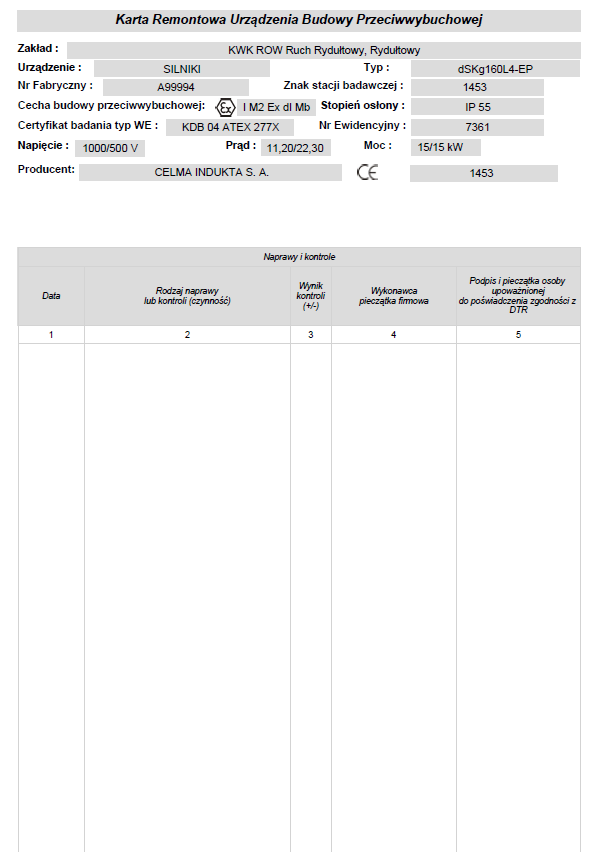 Załącznik nr 2 do Umowy OCHRONA DANYCH OSOBOWYCHUdostępnienie danych osobowychW związku z wykonywaniem niniejszej Umowy dochodzi do udostępnienia przez jedną ze Stron drugiej Stronie danych osobowych osób zaangażowanych w zawarcie oraz wykonywanie Umowy (dalej jako „dane osobowe”).Celem przetwarzania danych osobowych udostępnionych  przez Strony jest zawarcie oraz wykonanie niniejszej Umowy. Przez wykonanie niniejszej Umowy Strony rozumieją 
w szczególności: nawiązanie i utrzymywanie stałego kontaktu na potrzeby wykonania Umowy, uzgadnianie sposobów wykonania zobowiązań, realizację wszelkich zobowiązań wynikających 
z Umowy; jeżeli to potrzebne: udostępnienie danych osobowych podwykonawcom i innym partnerom handlowym zaangażowanym w wykonanie Umowy.Podstawę prawną udostępnienia danych osobowych, o których mowa w ust. 1 stanowi art. 6 ust. 1 lit. c) oraz art. 6 ust. 1 lit. f)  Rozporządzenia Parlamentu Europejskiego i Rady z dnia 27 kwietnia 2016 roku w sprawie ochrony osób fizycznych w związku z przetwarzaniem danych osobowych                     i w sprawie swobodnego przepływu takich danych oraz uchylenia dyrektywy 95/46/WE (ogólne rozporządzenie o ochronie danych osobowych) (Dz. Urz. UE L.2016.119.1 z dnia 4 maja 2016 roku) (dalej jako „RODO”).Udostępnienie  danych osobowych powoduje, iż Strona której udostępniono dane osobowe  staje się ich administratorem w rozumieniu art. 4 pkt 7 RODO, ustalając cele i sposoby ich przetwarzania,              z uwzględnieniem zasad wynikających z art. 5 RODO.Strony Umowy zobowiązują się do ochrony udostępnionych danych osobowych, w tym do stosowania organizacyjnych i technicznych środków ochrony danych osobowych. Strony zobowiązują się także do zapoznania z przepisami dotyczącymi ochrony danych osobowych pracowników, którzy będą mieli dostęp do danych osobowych udostępnionych przez Strony Umowy oraz do nadania im stosownych upoważnień do przetwarzania danych osobowych.Strony Umowy w związku z udostępnieniem danych osobowych zobowiązane są do spełnienia obowiązku informacyjnego wobec osób, których dane pozyskują.Polska Grupa Górnicza S.A. spełnia obowiązek informacyjny wynikający z art. 13 oraz art. 14 RODO na stronie internetowej Polskiej Grupy Górniczej S.A. w zakładce RODO, w załączniku „Kontrahenci/Pracownicy Kontrahentów”. Dla kategorii osób Pracownicy Polskiej Grupy Górniczej S.A., powyższy obowiązek został spełniony na Portalu Pracowniczym.Kontrahent w razie potrzeby określa sposób spełnienia obowiązku informacyjnego wobec osób, których dane pozyskuje.Załącznik nr 3 do Umowy OŚWIADCZENIE O POSIADANIU STATUSU 
MIKROPRZEDSIĘBIORCY, MAŁEGO PRZEDSIĘBIORCY, ŚREDNIEGO PRZEDSIĘBIORCY, DUŻEGO PRZEDSIĘBIORCYNazwa Wykonawcy:……………………………………………………………………….……Wykonawca oświadcza, że spełnia warunki / nie spełnia warunków * do zakwalifikowania go do kategorii mikroprzedsiębiorstw oraz małych i średnich przedsiębiorstw określonych w Załączniku 1 do Rozporządzenia Komisji (UE) nr 651/2014 z dnia 17 czerwca 2014 roku uznającego niektóre rodzaje pomocy za zgodne z rynkiem wewnętrznym w zastosowaniu art. 107 i 108 Traktatu (Dz. Urz. UE L187 z 26.06.2014 r.). Wykonawca potwierdza, iż jest świadomym, że zgodnie z przywołaną 
w zdaniu poprzedzającym regulacją, do kategorii mikroprzedsiębiorstw oraz małych i średnich przedsiębiorstw należą przedsiębiorstwa, które zatrudniają mniej niż 250 pracowników i których roczny obrót nie przekracza 50 milionów EURO, lub roczna suma bilansowa nie przekracza 
43 milionów EURO.* - skreślić niewłaściwePodpisuje Wykonawca lub każdy z członków KonsorcjumZałącznik nr 5 do SWZ – Wymagania prawno-techniczne dotyczące przedmiotu zamówienia w elementy (transpondery pasywne) dla elektronicznej identyfikacjiZabudowany transponder pasywny powinien spełniać poniższe parametry:budowa przeciwwybuchowa,grupa, kategoria I  M1,częstotliwość pracy 13,56 MHz,numer identyfikacyjny powinien być zapisany w ogólnie przyjętym standardzie (Mifare, ISO 14443 typ A/B, ISO 15693, I-CODE) tj. odczytywanym przez terminal mobilny dostosowany do wymaganej częstotliwości,temperatura robocza pracy od -10°C do +40 °C,umieszczony w trwałej obudowie (np. zalewie z tworzywa) umożliwiającej bezpośredni montaż na środkach trwałych za pomocą techniki spawania.dopuszcza się mocowanie transponderów za pomocą techniki klejenia w obudowie do montażu w warunkach dołowych - wytrzymałość klejonej spoiny min. 15 J na uderzenie poprzeczne/skośne potwierdzone raportem z badania z jednostki akredytowanej.Wymagania prawne oraz wymagane parametry techniczno-użytkowe.Transponder pasywny powinien posiadać:Certyfikat badania typu UE/WE (dla urządzeń budowy przeciwwybuchowej) wydany przez notyfikowaną jednostkę certyfikującą i potwierdzający, że urządzenia spełniają wymagania grupy I kategorii M1 zgodnie z Dyrektywą 2014/34/UE lub 94/9/WE.Deklarację zgodności zgodną z Rozporządzeniem Ministra Rozwoju z 6 czerwca 2016r. „W sprawie wymagań dla urządzeń i systemów ochronnych przeznaczonych do użytku w atmosferze potencjalnie wybuchowej”.Deklaracja powinna również potwierdzać spełnienie wymagań wynikających 
z ustawy z 9 czerwca 2011r. „Prawo geologiczne  i górnicze” wraz z Rozporządzeniami z niej wynikającymi.W przypadku urządzeń generujących fale elektromagnetyczne wymaga się również potwierdzenia spełnienia wymagań ustawy z 13 kwietnia 2007r. „O kompatybilności elektromagnetycznej”.Instrukcję użytkowania lub DTR potwierdzającą spełnienie wymagań technicznych.Zamawiający wymaga, aby transponder pasywny był fabrycznie nowy. Pod pojęciem „fabrycznie nowy” rozumie się produkt wykonany z pełnowartościowych elementów, bez śladów użytkowania i uszkodzenia, wolny od wad technicznych i prawnych, dopuszczony do obrotu.Zamawiający nie dopuszcza dostawy podzespołów poddanych procesowi odnowienia (ang. refurbished).Transponder pasywny powinien być zamocowany w miejscu ustalonym z Zamawiającym.Zabudowa transpondera pasywnego nie może powodować powstania nowego urządzenia.Transpondery pasywne pracujące w paśmie częstotliwości 13,56 MHz w obudowach przeznaczonych do montażu na środkach trwałych w warunkach dołowych w wersjach mocowanych za pomocą techniki: TRID-02/A	- klejonyTRID-02/B	- klejonyTRID-02/C	- klejonyTRID-02/D	- klejonyTRID-02/F	- klejonyTRID-02/H	- spawanyDopuszcza się zastosowanie innych typów transponderów pasywnych niż wyżej wymienione, po uzgodnieniu z menadżerem produktu odpowiedzialnym za zakup danego środka trwałego.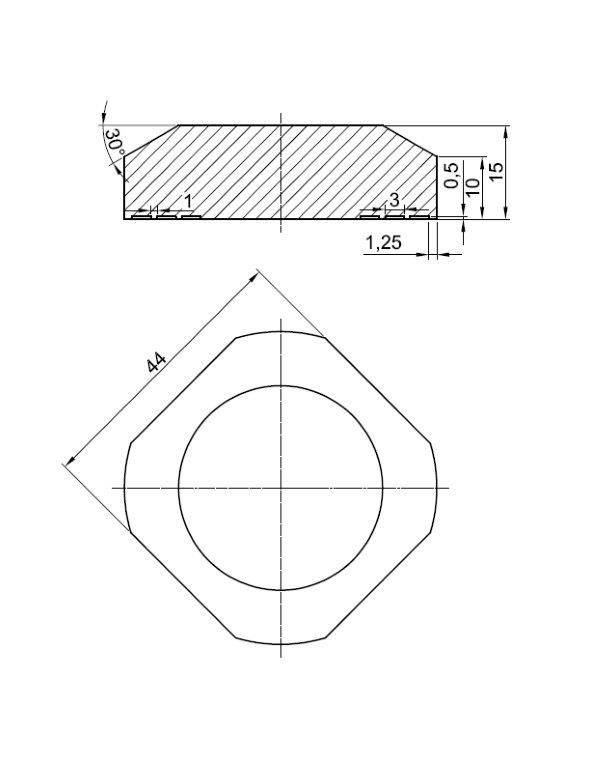 Wzór A  (TRID-02/A)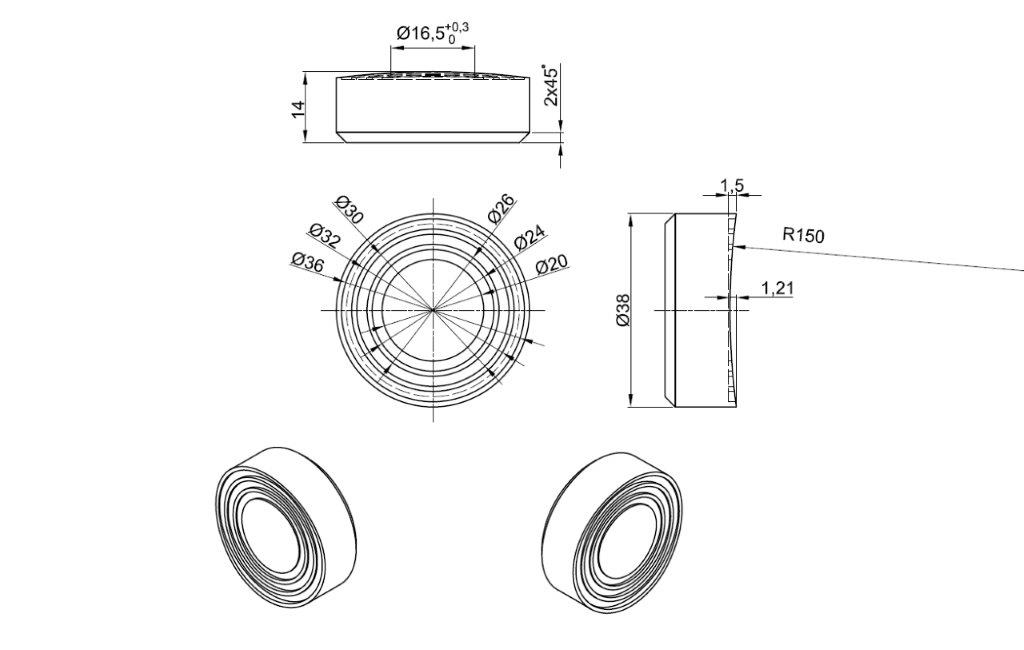 Wzór B(TRID-02/B)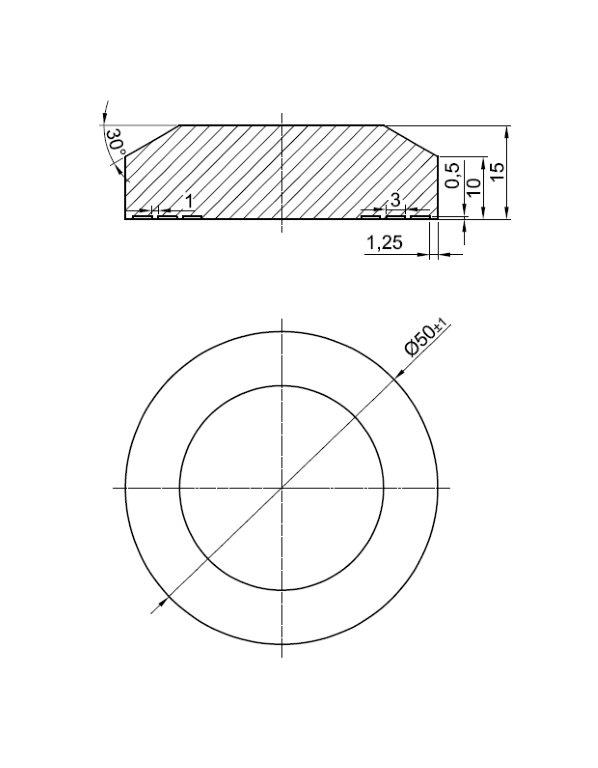 Wzór C(TRID-02/C)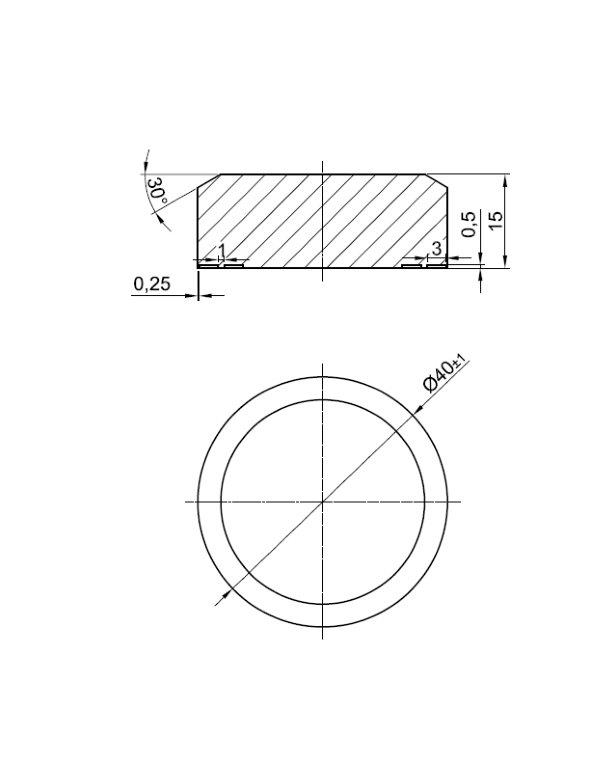 Wzór D(TRID-02/D)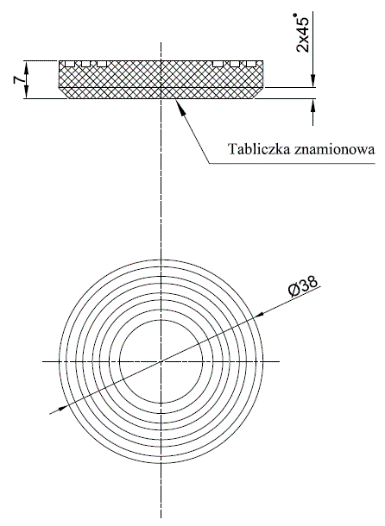 Wzór F(TRID-02/F)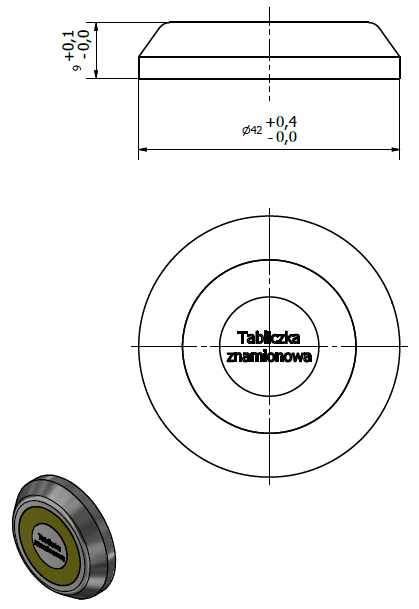 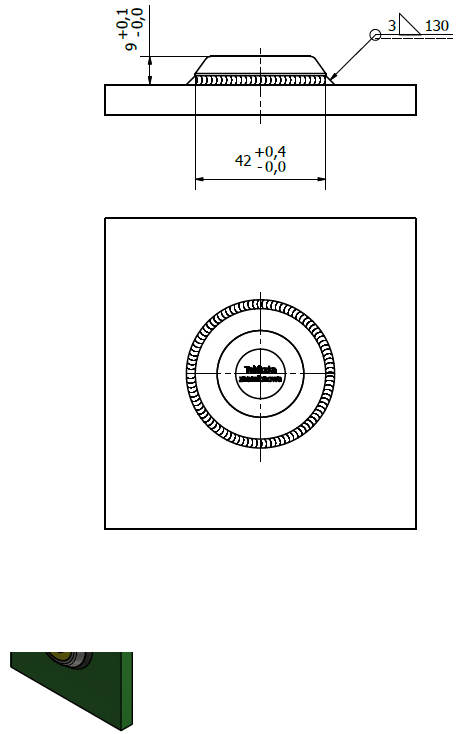 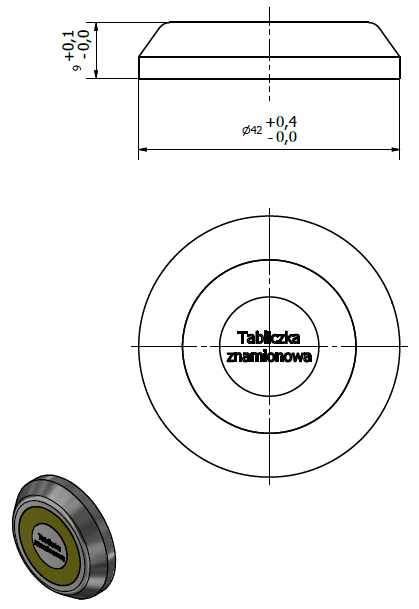 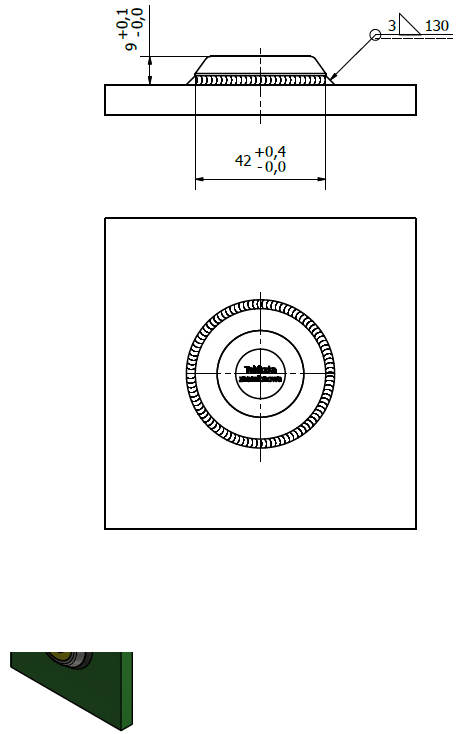 Wzór H(TRID-02/H)ZATWIERDZAMKomisja Przetargowa:W imieniu Kierownika Zamawiającego:……………………………………………………………………………………Przewodniczący Komisji PrzetargowejJędrzej BrożekNazwa OddziałuUlicaMiastoKWK „Mysłowice-Wesoła”Kopalniana 541-408 MysłowiceLp.Nazwa podmiotu, adresLp.Przedmiot zamówieniaWartość zamówienia brutto zł(w okresie ostatnich trzech lat przed terminem składania ofert)Data wykonania(należy podać: dd/mm/rrrr lub okres od dd/mm/rrrr do dd/mm/rrrr)Pełna nazwa Odbiorcy Podmiot wykonujący zamówienie* (w przypadku korzystania przez Wykonawcę 
z jego potencjału)1234561.2.3.4.Nazwa i adres PodwykonawcyCzęść zamówienia, którą Wykonawca zamierza powierzyć Podwykonawcy12Nr zadania/pozycji (zgodnie z Formularzem Ofertowym) lub „ wszystkie oferowane pozycje” 2)Stawka podatku od towarów i usług obowiązująca u zamawiającego 1)[%]ZAMAWIAJĄCYZAMAWIAJĄCYSekretarz Komisji Przetargowej lubinna osoba wyznaczonaOsoby odpowiedzialne za nadzór i realizację umowy ze strony ZamawiającegoDział PrawnyOsoba odpowiedzialna w zakresie RODOWYKONAWCAWYKONAWCALp.Nazwa typCechy identyfikujące(Nr „metki”, remontowy, inne) *)Ilość **)UwagiLp.Nazwa dokumentu Data wystawieniaNie dotyczy *)Uwagi1.świadectwo jakości 2.karta gwarancyjna3.wykaz części i podzespołów wymienionych4.wykaz części i podzespołów podlegających zwrotowi5.sprawozdanie z przeprowadzonych badań stanowiskowych6.Inne:7.Arkadiusz WołoszczukAdam AdamaszekMarcin Brożyna